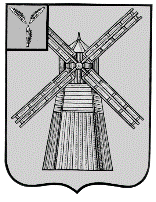 СОБРАНИЕ ДЕПУТАТОВПИТЕРСКОГО МУНИЦИПАЛЬНОГО РАЙОНАСАРАТОВСКОЙ ОБЛАСТИРЕШЕНИЕс.Питеркаот 3 июля 2023 года                     					    №73-9О внесении изменений в решение Собрания депутатов Питерского муниципального района от 31 января 2013 года №25-10 В соответствии с Градостроительным кодексом Российской Федерации, Федеральным законом от 06 октября 2003 г. №131 ФЗ «Об общих принципах организации местного самоуправления в Российской Федерации», рассмотрев  заключение публичных слушаний  по проекту внесения изменений в Генеральный план Питерского муниципального образования Питерского муниципального района Саратовской области от 11 мая 2023 года, протокол публичных слушаний  по рассмотрению проекта внесения изменений в Генеральный план Питерского муниципального образования Питерского муниципального района Саратовской области от 11 мая 2023 года, руководствуясь Уставом Питерского муниципального района Саратовской области, Собрание Депутатов Питерского муниципального района Саратовской области РЕШИЛО:1.Внести изменения в решение Собрания депутатов Питерского муниципального района от 31 января 2013 года №25-10 «Об утверждении Генерального плана Питерского муниципального образования Питерского муниципального района Саратовской области» изложив приложение в новой редакции согласно приложению.2.Настоящее решение вступает в силу с момента его официального опубликования в районной газете «Искра» и подлежит размещению на официальном сайте администрации Питерского муниципального района в информационно-телекоммуникационной сети Интернет по адресу: http://питеркарф.СОСТАВ ГЕНЕРАЛЬНОГО ПЛАНАГенеральный план Питерского муниципального образования Питерского муниципального района Саратовской области разработан в составе:УТВЕРЖДАЕМАЯ ЧАСТЬТекстовые материалы:Графические материалы:ПриложениеМАТЕРИАЛЫ ПО ОБОСНОВАНИЮ ГЕНЕРАЛЬНОГО ПЛАНАТекстовые материалы:Графические материалы:ПОЛОЖЕНИЕ О ТЕРРИТОРИАЛЬНОМ ПЛАНИРОВАНИИЦели и задачи территориального планированияОсновными целями настоящего генерального плана являются: определение назначения территории исходя из совокупности социальных, экономических, экологических и иных факторов в целях обеспечения устойчивого развития территорий, развития инженерной, транспортной и социальной инфраструктур, обеспечения учета интересов граждан и их объединений, Российской Федерации, субъектов Российской Федерации, муниципальных образований;обеспечения планирования дальнейшего поступательного развития территории, ее рационального использования, привлечения инвестиций, обеспечения потребностей населения;создание условий для планировки территории;обоснование необходимости резервирования и изъятия земельных участков для размещения объектов местного значения поселения.Основными задачами разработки проекта внесения изменений в генеральный план являются:решение вопросов социально-экономического развития, разработки и утверждения в установленном порядке программ в области комплексного социально-экономического развития муниципального образования, долгосрочных целевых программ (подпрограмм), реализуемых за счет средств федерального бюджета, бюджета субъекта Российской федерации, местного бюджета, а также для приведения перечисленных программ в соответствие с утвержденными генеральными планами поселений, городских округов;решение вопросов при установлении границ муниципальных образований и населенных пунктов, принятие решений о переводе земель из одной категории в другую, планировании и организации рационального использования земель и их охраны, последующей подготовке градостроительной документации других видов;разработка документации по планировке территории, предусматривающей размещение объектов федерального, регионального или местного значения, схем охраны природы и природопользования, схем защиты территорий, подверженных воздействию чрезвычайных ситуаций природного и техногенного характера, проектов зон охраны объектов культурного наследия, других документов, связанных с разработкой проектов границ зон с особыми условиями использования территории;приведение функциональных зон в соответствие со сложившейся застройкой с учетом перспективного развития территории и ограничений в соответствии с действующим законодательством;предупреждение чрезвычайных ситуаций природного и техногенного характера, стихийных бедствий, эпидемий и ликвидации их последствий;определение территориальной организации поселения;рациональное функциональное зонирование территории с определением параметров функциональных зон;решение вопросов по размещению территорий жилищного строительства;обеспечение условий для повышения инвестиционной привлекательности поселения, стимулирования жилищного и коммунального строительства, деловой активности и производства, торговли, а также обеспечение реализации мероприятий по развитию транспортной инфраструктуры.Согласно градостроительному кодексу подготовка документов территориального планирования осуществляется на основании стратегий (программ) развития отдельных отраслей экономики, приоритетных национальных проектов, межгосударственных программ, программ социально-экономического развития субъектов Российской Федерации, планов и программ комплексного социально-экономического развития муниципальных образований (при их наличии) с учетом программ, принятых в установленном порядке и реализуемых за счет средств федерального бюджета, бюджетов субъектов Российской Федерации, местных бюджетов, решений органов государственной власти, органов местного самоуправления, иных главных распорядителей средств соответствующих бюджетов, предусматривающих создание объектов федерального значения, объектов регионального значения, объектов местного значения, инвестиционных программ субъектов естественных монополий, организаций коммунального комплекса и сведений, содержащихся в федеральной государственной информационной системе территориального планирования.Ранее генеральный план Питерского муниципального образования был разработан ООО «САРСТРОЙНИИПРОЕКТ» в 2012 г. Генеральным планом Питерского муниципального образования определены основные направления градостроительного развития поселения, проведено функциональное зонирование территорий, разработаны мероприятия по развитию социальной, инженерной, транспортной инфраструктур.ПЕРЕЧЕНЬ МЕРОПРИЯТИЙ ПО ТЕРРИТОРИАЛЬНОМУ ПЛАНИРОВАНИЮМероприятия по территориальному планированию в составе генерального плана Питерского муниципального образования Питерского муниципального района Саратовской области включают в себя:В части учётов интересов Российской Федерации, Саратовской области, Питерского муниципального района, сопредельных муниципальных образований:Реализация основных решений документов территориального планирования Российской Федерации, федеральных целевых программ и иных документов программного характера в области развития территорий, установления и соблюдения режима ограничений на использование территорий.Реализация основных решений документов территориального планирования Саратовской области, областных целевых программ и иных документов программного характера в области развития территорий, установления и соблюдения режима ограничений на использование территорий.Реализация основных решений документов территориального планирования Питерского муниципального района, муниципальных целевых программ и иных документов программного характера в области развития территорий, установления и соблюдения режима ограничений на использование территорий.В части оптимизации административного деления территории Питерского муниципального образования Питерского муниципального района Саратовской области:Установление административных границ населенных пунктов: с. Питерка, х. Доронкин. В части архитектурно-планировочной организации территории Питерского муниципального образования Питерского муниципального района Саратовской области.ПОЛОЖЕНИЕ О ТЕРРИТОРИАЛЬНОМ ПЛАНИРОВАНИИСведения о видах, назначении и наименованиях планируемых для размещения объектов местного значения поселения, местного значения муниципального района, регионального значения, федерального значения, их основные характеристики и местоположениеСведения о планируемых для размещения в пределах территории Питерского муниципального образования Питерского муниципального района Саратовской области объектах федерального значения, объектах регионального значения, объектах местного значения, за исключением линейных объектов:сведения о планируемых для размещения в соответствии с документами территориального планирования Российской Федерации объектах федерального значения не приводятся;сведения о планируемых для размещения в соответствии с документами территориального планирования Саратовской области объектах регионального значения: В соответствии со схемой территориального планирования Саратовской области, утвержденной Постановлением Правительства Саратовской области от 30.04.2021 №314-П «Об утверждении схемы территориального планирования Саратовской области», размещение объектов регионального значения в пределах зон планируется:Для развития системы здравоохранения предлагается:Мероприятия до 2030 г.:Строительство обособленного структурного подразделения медицинской организации, оказывающей первичную медико-санитарную помощь (поликлиники) на 300 посещений в смену.Для развития системы образования предлагается:Мероприятия до 2030 г.:Строительство нового учебного корпуса ГБПОУ СО «Питерский агропромышленный лицей».сведения о планируемых для размещения в соответствии с документами территориального планирования Питерского муниципального района Саратовской области объектах местного значения: В соответствии со схемой территориального планирования Питерского муниципального района Саратовской области, утвержденной решением Собрания депутатов Питерского муниципального района Саратовской области от 17.06.2009 № 39-13 и Генерального плана  Питерского муниципального образования Питерского муниципального района Саратовской области, утверждённого решением Собрания депутатов Питерского муниципального района Саратовской области от 31.01.2013 № 25-01 размещение объектов местного значения в пределах зон планируется: Для развития системы образования предлагается:Мероприятия на 2023 год:Ремонт МДОУ Детский сад «Березка» с. ПитеркаМероприятия до 2032 г.:Произвести капитальный ремонт МДОУ Детский сад «Чебурашка» с.Питерка; Произвести капитальный ремонт начальной школы МОУ СОШ с.Питерка;Для развития системы здравоохранения предлагается:Мероприятия до 2025 г.:1.Завершение строительства и пуск в эксплуатацию поликлиники в с. Питерка на 300 посещенийДля развития объектов социальной сферы предлагается:Мероприятия на 1 очередь:Строительство детского интерната для обучающихся из сельских поселений муниципального района в с. Питерка.Для развития объектов культуры предлагается:Мероприятия на 2023 год: 1.Капитальный ремонт здания филиала Питерского РДК МБУК «ЦКС Питерского муниципального района»Для развития системы спортивных и физкультурно-оздоровительных учреждений предлагается:Мероприятия до 2032: Строительство многофункциональной спортивной площадки площадью не менее 1400 кв. м на территории МОУ СОШ с. Питерка;Реконструкция стадиона МУДО «ДЮСШ с.Питерка»Строительство плавательного бассейна в с. ПитеркаДля развития системы опеки и попечительства предлагается: Мероприятия до .:Строительство дома-интерната на 50 мест для престарелых и инвалидов в с. Питерка.Для развития транспортной инфраструктуры предлагается:Мероприятия до 2032 г.:Планомерное увеличение протяженности автодорог с твердым покрытием;Разработка научно обоснованной детальной программы развития транспортного комплекса поселения;Упорядочение улично-дорожной сети в отдельных деревнях и селах, решаемое в комплексе с архитектурно-планировочными мероприятиями;Формирование системы магистралей;Создание инфраструктуры внутреннего автобусного транспорта.Для развития системы коммунального обслуживания и благоустройства территории предлагаются следующие мероприятия:Мероприятия на расчетный срок: Реконструкция систем уличного освещения; мероприятия по энергосбережению.Реконструкция и содержание мест захоронения (кладбища).Обустройство территорий зеленых насаждений общего пользования.Устройство ливневой канализации.Ремонт придворовых территорий дошкольных образовательных учреждений с. Питерка. ГРАНИЦЫ НАСЕЛЕННЫХ ПУНКТОВВ целях реализации положений настоящего генерального плана требуется установление границ населенных пунктов.Устанавливаемые границы населенных пунктов отображены на Карте границ населенных пунктов в составе графических материалов генерального плана и  представлены в Приложении.ПРИЛОЖЕНИЕОбщие положенияНастоящее приложение разработано в соответствии с требованиями               п. 5.1 ст.23 Градостроительного кодекса Российской Федерации и является обязательной частью генерального плана населенных пунктов Питерского муниципального образования Питерского муниципального района Саратовской области.Графическое и текстовое описание местоположения границ населенного пункта подготовлены в соответствии с Приказом Министерства экономического развития РФ от 23 ноября 2018 г. № 650 "Об установлении формы графического описания местоположения границ населенных пунктов, территориальных зон, особо охраняемых природных территорий, зон с особыми условиями использования территории, формы текстового описания местоположения границ населенных пунктов, территориальных зон, требований к точности определения координат характерных точек границ населенных пунктов, территориальных зон, особо охраняемых природных территорий, зон с особыми условиями использования территории, формату электронного документа, содержащего сведения о границах населенных пунктов, территориальных зон, особо охраняемых природных территорий, зон с особыми условиями использования территории.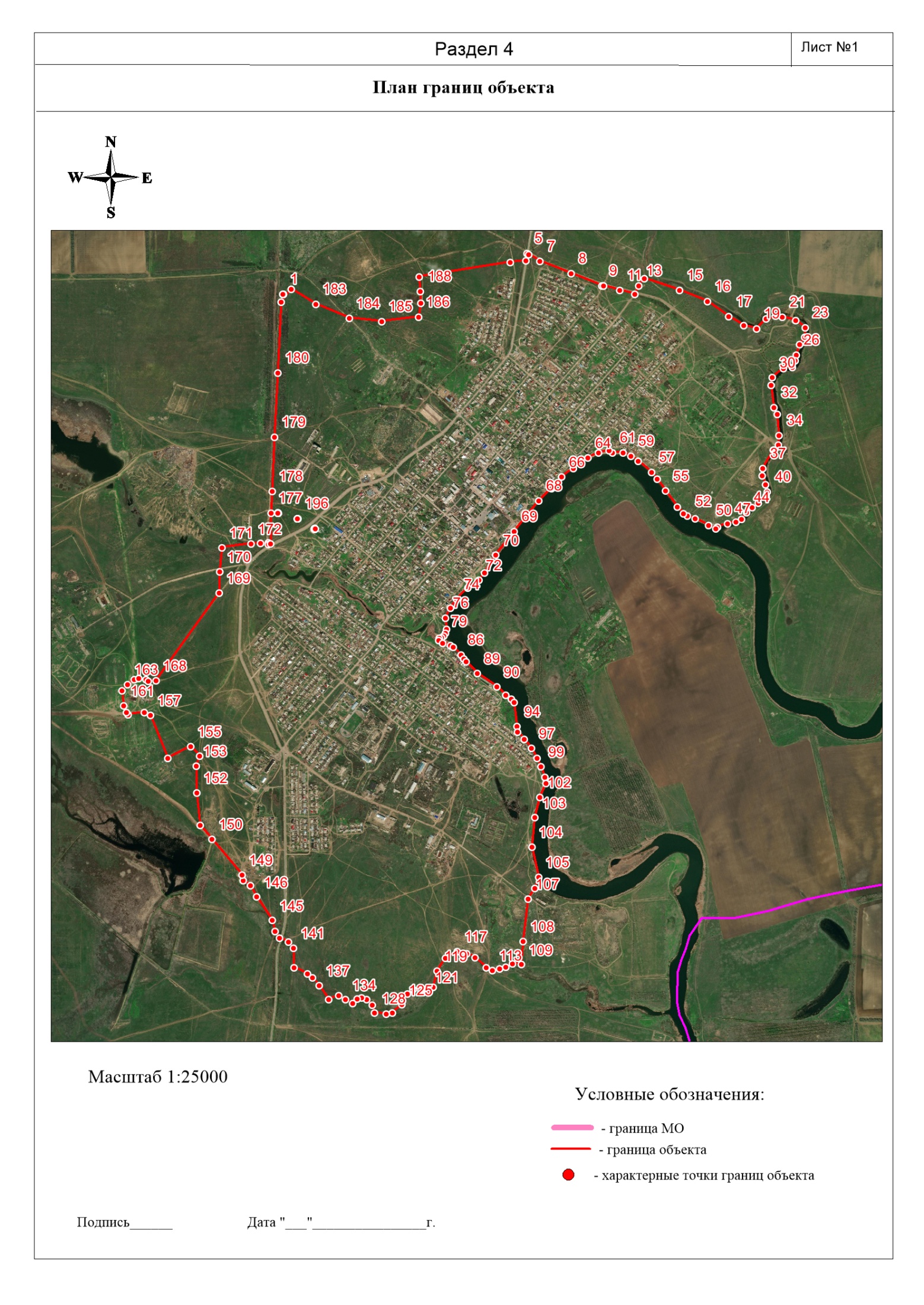 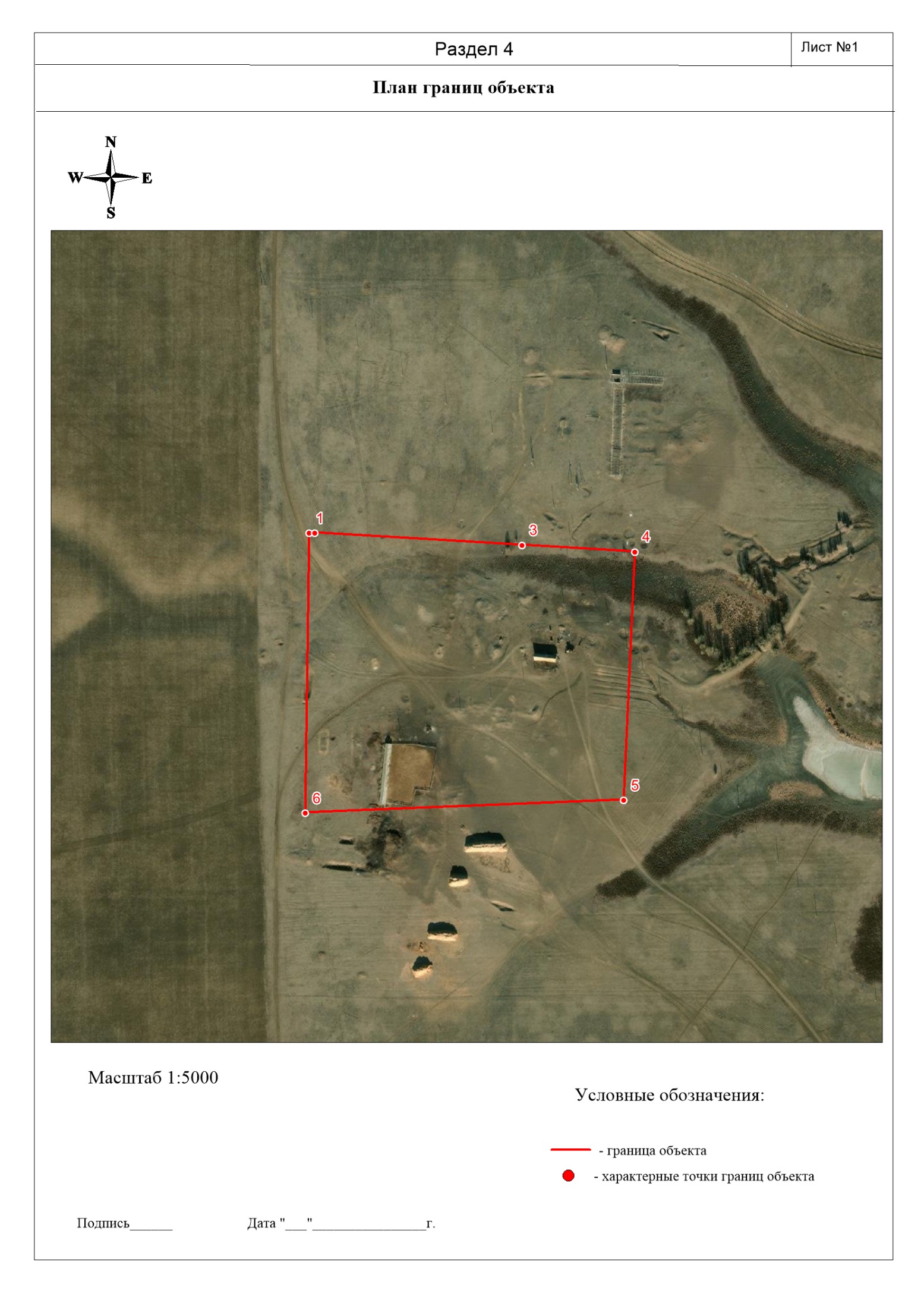 Председатель Собрания депутатов Питерского муниципального районаГлава Питерского муниципального района                                     В.П.Андреев                                 Д.Н.ЖивайкинПриложение к решению Собрания депутатов Питерского муниципального районаот 3 июля 2023 года №73-9Генеральный план Питерского муниципального образования Питерского муниципального района Саратовской областиПриложение к решению Собрания депутатов Питерского муниципального районаот 3 июля 2023 года №73-9Генеральный план Питерского муниципального образования Питерского муниципального района Саратовской областиПриложение к решению Собрания депутатов Питерского муниципального районаот 3 июля 2023 года №73-9Генеральный план Питерского муниципального образования Питерского муниципального района Саратовской областиПриложение к решению Собрания депутатов Питерского муниципального районаот 3 июля 2023 года №73-9Генеральный план Питерского муниципального образования Питерского муниципального района Саратовской областиПОЛОЖЕНИЕ О ТЕРРИТОРИАЛЬНОМ ПЛАНИРОВАНИИПОЛОЖЕНИЕ О ТЕРРИТОРИАЛЬНОМ ПЛАНИРОВАНИИПОЛОЖЕНИЕ О ТЕРРИТОРИАЛЬНОМ ПЛАНИРОВАНИИПОЛОЖЕНИЕ О ТЕРРИТОРИАЛЬНОМ ПЛАНИРОВАНИИ№ п/пНаименование1Положение о территориальном планировании№ п/пНаименование картМасштаб1Карта границ населенных пунктов, в том числе планируемыеМ 1:25 0002Карта границ зон с особыми условиями использования территорииМ 1:25 0003Карта размещения объектов местного значения МО, в том числе планируемыеМ 1:25 0004Карта функциональных зон поселения или городского округа, в том числе планируемыеМ 1:25 0005Карта границ территорий, подверженных риску возникновения чрезвычайных ситуаций природного и техногенного характераМ 1:25 000№ п/пНаименование1Сведения о границах населенных пунктов№ п/пНаименование1Пояснительная записка№ п/пНаименованиеМасштаб1Карта границ населенных пунктов, в том числе планируемыеМ 1:25 0002Карта границ зон с особыми условиями использования территорииМ 1:25 0003Карта размещения объектов местного значения МО, в том числе планируемыеМ 1:25 0004Карта функциональных зон поселения или городского округа, в том числе планируемыеМ 1:25 0005Карта границ территорий, подверженных риску возникновения чрезвычайных ситуаций природного и техногенного характераМ 1:25 000Председатель Собрания депутатов Питерского муниципального районаГлава Питерского муниципального района                                     В.П.Андреев                                   Д.Н.ЖивайкинОПИСАНИЕ МЕСТОПОЛОЖЕНИЯ ГРАНИЦОПИСАНИЕ МЕСТОПОЛОЖЕНИЯ ГРАНИЦОПИСАНИЕ МЕСТОПОЛОЖЕНИЯ ГРАНИЦГраница населенного пункта c. Питерка Питерского муниципального образования Питерского муниципального района Саратовской областиГраница населенного пункта c. Питерка Питерского муниципального образования Питерского муниципального района Саратовской областиГраница населенного пункта c. Питерка Питерского муниципального образования Питерского муниципального района Саратовской области(наименование объекта, местоположение границ которого описано (далее - объект))(наименование объекта, местоположение границ которого описано (далее - объект))(наименование объекта, местоположение границ которого описано (далее - объект))Раздел 1Раздел 1Раздел 1Сведения об объектеСведения об объектеСведения об объекте№ п/пХарактеристики объектаОписание характеристик1231Местоположение объекта410000, Саратовская обл., Питерский р-н, Питерка с2Площадь объекта +/- величина погрешности определения площади(Р+/- Дельта Р)–3Иные характеристики объекта–Раздел 2Раздел 2Раздел 2Раздел 2Раздел 2Раздел 2Раздел 2Раздел 2Раздел 2Раздел 2Раздел 2Сведения о местоположении границ объектаСведения о местоположении границ объектаСведения о местоположении границ объектаСведения о местоположении границ объектаСведения о местоположении границ объектаСведения о местоположении границ объектаСведения о местоположении границ объектаСведения о местоположении границ объектаСведения о местоположении границ объектаСведения о местоположении границ объектаСведения о местоположении границ объекта1. Система координат МСК-64, зона 21. Система координат МСК-64, зона 21. Система координат МСК-64, зона 21. Система координат МСК-64, зона 21. Система координат МСК-64, зона 21. Система координат МСК-64, зона 21. Система координат МСК-64, зона 21. Система координат МСК-64, зона 21. Система координат МСК-64, зона 21. Система координат МСК-64, зона 21. Система координат МСК-64, зона 22. Сведения о характерных точках границ объекта2. Сведения о характерных точках границ объекта2. Сведения о характерных точках границ объекта2. Сведения о характерных точках границ объекта2. Сведения о характерных точках границ объекта2. Сведения о характерных точках границ объекта2. Сведения о характерных точках границ объекта2. Сведения о характерных точках границ объекта2. Сведения о характерных точках границ объекта2. Сведения о характерных точках границ объекта2. Сведения о характерных точках границ объектаОбозначениехарактерных точек границКоординаты, мКоординаты, мКоординаты, мМетод определения координат характерной точки Метод определения координат характерной точки Средняя квадратическая погрешность положения характерной точки (Мt), мСредняя квадратическая погрешность положения характерной точки (Мt), мОписание обозначения точки на местности (при наличии)Описание обозначения точки на местности (при наличии)Описание обозначения точки на местности (при наличии)Обозначениехарактерных точек границХХYМетод определения координат характерной точки Метод определения координат характерной точки Средняя квадратическая погрешность положения характерной точки (Мt), мСредняя квадратическая погрешность положения характерной точки (Мt), мОписание обозначения точки на местности (при наличии)Описание обозначения точки на местности (при наличии)Описание обозначения точки на местности (при наличии)12234455666Граница1(1)––––––––––1403699.93403699.932397508.68Метод спутниковых геодезических измерений (определений)Метод спутниковых геодезических измерений (определений)0.100.10–––2403699.92403699.922397509.68Метод спутниковых геодезических измерений (определений)Метод спутниковых геодезических измерений (определений)0.100.10–––3403698.92403698.922397509.66Метод спутниковых геодезических измерений (определений)Метод спутниковых геодезических измерений (определений)0.100.10–––4403698.93403698.932397508.66Метод спутниковых геодезических измерений (определений)Метод спутниковых геодезических измерений (определений)0.100.10–––1403699.93403699.932397508.68Метод спутниковых геодезических измерений (определений)Метод спутниковых геодезических измерений (определений)0.100.10–––Граница1(2)––––––––––5403958.33403958.332398893.03Метод спутниковых геодезических измерений (определений)Метод спутниковых геодезических измерений (определений)0.100.10–––6403951.22403951.222398903.43Метод спутниковых геодезических измерений (определений)Метод спутниковых геодезических измерений (определений)0.100.10–––7403914.20403914.202398966.69Метод спутниковых геодезических измерений (определений)Метод спутниковых геодезических измерений (определений)0.100.10–––8403847.98403847.982399144.97Метод спутниковых геодезических измерений (определений)Метод спутниковых геодезических измерений (определений)0.100.10–––9403783.15403783.152399322.45Метод спутниковых геодезических измерений (определений)Метод спутниковых геодезических измерений (определений)0.100.10–––10403781.42403781.422399330.51Метод спутниковых геодезических измерений (определений)Метод спутниковых геодезических измерений (определений)0.100.10–––11403757.82403757.822399423.48Метод спутниковых геодезических измерений (определений)Метод спутниковых геодезических измерений (определений)0.100.10–––12403736.82403736.822399509.85Метод спутниковых геодезических измерений (определений)Метод спутниковых геодезических измерений (определений)0.100.10–––13403787.05403787.052399530.37Метод спутниковых геодезических измерений (определений)Метод спутниковых геодезических измерений (определений)0.100.10–––14403828.80403828.802399563.05Метод спутниковых геодезических измерений (определений)Метод спутниковых геодезических измерений (определений)0.100.10–––15403765.82403765.822399763.89Метод спутниковых геодезических измерений (определений)Метод спутниковых геодезических измерений (определений)0.100.10–––16403705.16403705.162399923.04Метод спутниковых геодезических измерений (определений)Метод спутниковых геодезических измерений (определений)0.100.10–––17403622.84403622.842400045.23Метод спутниковых геодезических измерений (определений)Метод спутниковых геодезических измерений (определений)0.100.10–––18403571.71403571.712400133.37Метод спутниковых геодезических измерений (определений)Метод спутниковых геодезических измерений (определений)0.100.10–––19403554.43403554.432400205.31Метод спутниковых геодезических измерений (определений)Метод спутниковых геодезических измерений (определений)0.100.10–––20403611.36403611.362400260.28Метод спутниковых геодезических измерений (определений)Метод спутниковых геодезических измерений (определений)0.100.10–––21403623.92403623.922400350.72Метод спутниковых геодезических измерений (определений)Метод спутниковых геодезических измерений (определений)0.100.10–––22403605.99403605.992400428.90Метод спутниковых геодезических измерений (определений)Метод спутниковых геодезических измерений (определений)0.100.10–––23403566.63403566.632400482.56Метод спутниковых геодезических измерений (определений)Метод спутниковых геодезических измерений (определений)0.100.10–––24403511.49403511.492400481.27Метод спутниковых геодезических измерений (определений)Метод спутниковых геодезических измерений (определений)0.100.10–––25403469.02403469.022400451.71Метод спутниковых геодезических измерений (определений)Метод спутниковых геодезических измерений (определений)0.100.10–––26403411.26403411.262400434.89Метод спутниковых геодезических измерений (определений)Метод спутниковых геодезических измерений (определений)0.100.10–––27403376.79403376.792400430.08Метод спутниковых геодезических измерений (определений)Метод спутниковых геодезических измерений (определений)0.100.10–––28403339.38403339.382400413.16Метод спутниковых геодезических измерений (определений)Метод спутниковых геодезических измерений (определений)0.100.10–––29403332.58403332.582400363.36Метод спутниковых геодезических измерений (определений)Метод спутниковых геодезических измерений (определений)0.100.10–––30403279.64403279.642400299.75Метод спутниковых геодезических измерений (определений)Метод спутниковых геодезических измерений (определений)0.100.10–––31403234.64403234.642400294.72Метод спутниковых геодезических измерений (определений)Метод спутниковых геодезических измерений (определений)0.100.10–––32403110.99403110.992400312.71Метод спутниковых геодезических измерений (определений)Метод спутниковых геодезических измерений (определений)0.100.10–––33403073.29403073.292400332.99Метод спутниковых геодезических измерений (определений)Метод спутниковых геодезических измерений (определений)0.100.10–––34402952.48402952.482400346.03Метод спутниковых геодезических измерений (определений)Метод спутниковых геодезических измерений (определений)0.100.10–––35402898.70402898.702400341.66Метод спутниковых геодезических измерений (определений)Метод спутниковых геодезических измерений (определений)0.100.10–––36402869.52402869.522400316.25Метод спутниковых геодезических измерений (определений)Метод спутниковых геодезических измерений (определений)0.100.10–––37402763.97402763.972400255.03Метод спутниковых геодезических измерений (определений)Метод спутниковых геодезических измерений (определений)0.100.10–––38402721.66402721.662400255.21Метод спутниковых геодезических измерений (определений)Метод спутниковых геодезических измерений (определений)0.100.10–––39402670.75402670.752400272.51Метод спутниковых геодезических измерений (определений)Метод спутниковых геодезических измерений (определений)0.100.10–––40402630.63402630.632400285.72Метод спутниковых геодезических измерений (определений)Метод спутниковых геодезических измерений (определений)0.100.10–––41402608.77402608.772400279.12Метод спутниковых геодезических измерений (определений)Метод спутниковых геодезических измерений (определений)0.100.10–––42402566.78402566.782400233.99Метод спутниковых геодезических измерений (определений)Метод спутниковых геодезических измерений (определений)0.100.10–––43402541.32402541.322400200.61Метод спутниковых геодезических измерений (определений)Метод спутниковых геодезических измерений (определений)0.100.10–––44402512.00402512.002400169.24Метод спутниковых геодезических измерений (определений)Метод спутниковых геодезических измерений (определений)0.100.10–––45402471.47402471.472400139.65Метод спутниковых геодезических измерений (определений)Метод спутниковых геодезических измерений (определений)0.100.10–––46402455.75402455.752400108.42Метод спутниковых геодезических измерений (определений)Метод спутниковых геодезических измерений (определений)0.100.10–––47402446.31402446.312400060.73Метод спутниковых геодезических измерений (определений)Метод спутниковых геодезических измерений (определений)0.100.10–––48402426.66402426.662400006.61Метод спутниковых геодезических измерений (определений)Метод спутниковых геодезических измерений (определений)0.100.10–––49402416.36402416.362399995.23Метод спутниковых геодезических измерений (определений)Метод спутниковых геодезических измерений (определений)0.100.10–––50402434.61402434.612399954.41Метод спутниковых геодезических измерений (определений)Метод спутниковых геодезических измерений (определений)0.100.10–––51402471.18402471.182399876.66Метод спутниковых геодезических измерений (определений)Метод спутниковых геодезических измерений (определений)0.100.10–––52402484.74402484.742399833.99Метод спутниковых геодезических измерений (определений)Метод спутниковых геодезических измерений (определений)0.100.10–––53402498.64402498.642399809.21Метод спутниковых геодезических измерений (определений)Метод спутниковых геодезических измерений (определений)0.100.10–––54402536.03402536.032399775.04Метод спутниковых геодезических измерений (определений)Метод спутниковых геодезических измерений (определений)0.100.10–––55402625.15402625.152399704.86Метод спутниковых геодезических измерений (определений)Метод спутниковых геодезических измерений (определений)0.100.10–––56402691.75402691.752399655.35Метод спутниковых геодезических измерений (определений)Метод спутниковых геодезических измерений (определений)0.100.10–––57402730.01402730.012399625.84Метод спутниковых геодезических измерений (определений)Метод спутниковых геодезических измерений (определений)0.100.10–––58402789.87402789.872399547.65Метод спутниковых геодезических измерений (определений)Метод спутниковых геодезических измерений (определений)0.100.10–––59402818.58402818.582399505.86Метод спутниковых геодезических измерений (определений)Метод спутниковых геодезических измерений (определений)0.100.10–––60402835.55402835.552399458.84Метод спутниковых геодезических измерений (определений)Метод спутниковых геодезических измерений (определений)0.100.10–––61402835.54402835.542399400.13Метод спутниковых геодезических измерений (определений)Метод спутниковых геодезических измерений (определений)0.100.10–––62402849.40402849.402399380.24Метод спутниковых геодезических измерений (определений)Метод спутниковых геодезических измерений (определений)0.100.10–––63402834.30402834.302399321.51Метод спутниковых геодезических измерений (определений)Метод спутниковых геодезических измерений (определений)0.100.10–––64402803.90402803.902399261.53Метод спутниковых геодезических измерений (определений)Метод спутниковых геодезических измерений (определений)0.100.10–––65402744.12402744.122399178.59Метод спутниковых геодезических измерений (определений)Метод спутниковых геодезических измерений (определений)0.100.10–––66402693.62402693.622399114.35Метод спутниковых геодезических измерений (определений)Метод спутниковых геодезических измерений (определений)0.100.10–––67402625.03402625.032399058.43Метод спутниковых геодезических измерений (определений)Метод спутниковых геодезических измерений (определений)0.100.10–––68402555.38402555.382398986.96Метод спутниковых геодезических измерений (определений)Метод спутниковых геодезических измерений (определений)0.100.10–––69402379.30402379.302398849.78Метод спутниковых геодезических измерений (определений)Метод спутниковых геодезических измерений (определений)0.100.10–––70402242.70402242.702398747.65Метод спутниковых геодезических измерений (определений)Метод спутниковых геодезических измерений (определений)0.100.10–––71402141.78402141.782398685.14Метод спутниковых геодезических измерений (определений)Метод спутниковых геодезических измерений (определений)0.100.10–––72402098.86402098.862398652.48Метод спутниковых геодезических измерений (определений)Метод спутниковых геодезических измерений (определений)0.100.10–––73402052.31402052.312398592.25Метод спутниковых геодезических измерений (определений)Метод спутниковых геодезических измерений (определений)0.100.10–––74401988.63401988.632398528.84Метод спутниковых геодезических измерений (определений)Метод спутниковых геодезических измерений (определений)0.100.10–––75401938.72401938.722398495.73Метод спутниковых геодезических измерений (определений)Метод спутниковых геодезических измерений (определений)0.100.10–––76401880.77401880.772398468.80Метод спутниковых геодезических измерений (определений)Метод спутниковых геодезических измерений (определений)0.100.10–––77401817.85401817.852398473.40Метод спутниковых геодезических измерений (определений)Метод спутниковых геодезических измерений (определений)0.100.10–––78401793.97401793.972398468.74Метод спутниковых геодезических измерений (определений)Метод спутниковых геодезических измерений (определений)0.100.10–––79401777.86401777.862398459.41Метод спутниковых геодезических измерений (определений)Метод спутниковых геодезических измерений (определений)0.100.10–––80401769.67401769.672398447.16Метод спутниковых геодезических измерений (определений)Метод спутниковых геодезических измерений (определений)0.100.10–––81401764.91401764.912398435.62Метод спутниковых геодезических измерений (определений)Метод спутниковых геодезических измерений (определений)0.100.10–––82401753.18401753.182398431.37Метод спутниковых геодезических измерений (определений)Метод спутниковых геодезических измерений (определений)0.100.10–––83401736.11401736.112398452.65Метод спутниковых геодезических измерений (определений)Метод спутниковых геодезических измерений (определений)0.100.10–––84401725.67401725.672398498.87Метод спутниковых геодезических измерений (определений)Метод спутниковых геодезических измерений (определений)0.100.10–––85401715.38401715.382398516.42Метод спутниковых геодезических измерений (определений)Метод спутниковых геодезических измерений (определений)0.100.10–––86401673.01401673.012398558.78Метод спутниковых геодезических измерений (определений)Метод спутниковых геодезических измерений (определений)0.100.10–––87401649.40401649.402398578.09Метод спутниковых геодезических измерений (определений)Метод спутниковых геодезических измерений (определений)0.100.10–––88401634.91401634.912398588.16Метод спутниковых геодезических измерений (определений)Метод спутниковых геодезических измерений (определений)0.100.10–––89401569.18401569.182398653.36Метод спутниковых геодезических измерений (определений)Метод спутниковых геодезических измерений (определений)0.100.10–––90401495.11401495.112398765.56Метод спутниковых геодезических измерений (определений)Метод спутниковых геодезических измерений (определений)0.100.10–––91401449.03401449.032398817.53Метод спутниковых геодезических измерений (определений)Метод спутниковых геодезических измерений (определений)0.100.10–––92401426.36401426.362398850.93Метод спутниковых геодезических измерений (определений)Метод спутниковых геодезических измерений (определений)0.100.10–––93401408.83401408.832398866.38Метод спутниковых геодезических измерений (определений)Метод спутниковых геодезических измерений (определений)0.100.10–––94401273.53401273.532398885.41Метод спутниковых геодезических измерений (определений)Метод спутниковых геодезических измерений (определений)0.100.10–––95401241.88401241.882398890.57Метод спутниковых геодезических измерений (определений)Метод спутниковых геодезических измерений (определений)0.100.10–––96401201.72401201.722398929.36Метод спутниковых геодезических измерений (определений)Метод спутниковых геодезических измерений (определений)0.100.10–––97401149.73401149.732398970.18Метод спутниковых геодезических измерений (определений)Метод спутниковых геодезических измерений (определений)0.100.10–––98401094.18401094.182399003.51Метод спутниковых геодезических измерений (определений)Метод спутниковых геодезических измерений (определений)0.100.10–––99401048.04401048.042399027.74Метод спутниковых геодезических измерений (определений)Метод спутниковых геодезических измерений (определений)0.100.10–––100400986.08400986.082399048.83Метод спутниковых геодезических измерений (определений)Метод спутниковых геодезических измерений (определений)0.100.10–––101400951.97400951.972399056.34Метод спутниковых геодезических измерений (определений)Метод спутниковых геодезических измерений (определений)0.100.10–––102400873.26400873.262399024.50Метод спутниковых геодезических измерений (определений)Метод спутниковых геодезических измерений (определений)0.100.10–––103400756.25400756.252398996.47Метод спутниковых геодезических измерений (определений)Метод спутниковых геодезических измерений (определений)0.100.10–––104400590.19400590.192398983.10Метод спутниковых геодезических измерений (определений)Метод спутниковых геодезических измерений (определений)0.100.10–––105400420.70400420.702399024.42Метод спутниковых геодезических измерений (определений)Метод спутниковых геодезических измерений (определений)0.100.10–––106400356.24400356.242399003.30Метод спутниковых геодезических измерений (определений)Метод спутниковых геодезических измерений (определений)0.100.10–––107400295.56400295.562398967.97Метод спутниковых геодезических измерений (определений)Метод спутниковых геодезических измерений (определений)0.100.10–––108400053.58400053.582398943.72Метод спутниковых геодезических измерений (определений)Метод спутниковых геодезических измерений (определений)0.100.10–––109399921.82399921.822398936.90Метод спутниковых геодезических измерений (определений)Метод спутниковых геодезических измерений (определений)0.100.10–––110399925.81399925.812398886.35Метод спутниковых геодезических измерений (определений)Метод спутниковых геодезических измерений (определений)0.100.10–––111399906.59399906.592398848.24Метод спутниковых геодезических измерений (определений)Метод спутниковых геодезических измерений (определений)0.100.10–––112399896.34399896.342398813.39Метод спутниковых геодезических измерений (определений)Метод спутниковых геодезических измерений (определений)0.100.10–––113399885.27399885.272398771.01Метод спутниковых геодезических измерений (определений)Метод спутниковых геодезических измерений (определений)0.100.10–––114399900.40399900.402398737.74Метод спутниковых геодезических измерений (определений)Метод спутниковых геодезических измерений (определений)0.100.10–––115399956.71399956.712398671.42Метод спутниковых геодезических измерений (определений)Метод спутниковых геодезических измерений (определений)0.100.10–––116399975.68399975.682398623.66Метод спутниковых геодезических измерений (определений)Метод спутниковых геодезических измерений (определений)0.100.10–––117399988.40399988.402398571.20Метод спутниковых геодезических измерений (определений)Метод спутниковых геодезических измерений (определений)0.100.10–––118399948.06399948.062398502.74Метод спутниковых геодезических измерений (определений)Метод спутниковых геодезических измерений (определений)0.100.10–––119399877.34399877.342398458.73Метод спутниковых геодезических измерений (определений)Метод спутниковых геодезических измерений (определений)0.100.10–––120399782.36399782.362398435.78Метод спутниковых геодезических измерений (определений)Метод спутниковых геодезических измерений (определений)0.100.10–––121399755.76399755.762398406.05Метод спутниковых геодезических измерений (определений)Метод спутниковых геодезических измерений (определений)0.100.10–––122399761.92399761.922398368.83Метод спутниковых геодезических измерений (определений)Метод спутниковых геодезических измерений (определений)0.100.10–––123399767.89399767.892398322.00Метод спутниковых геодезических измерений (определений)Метод спутниковых геодезических измерений (определений)0.100.10–––124399743.30399743.302398289.83Метод спутниковых геодезических измерений (определений)Метод спутниковых геодезических измерений (определений)0.100.10–––125399681.06399681.062398259.40Метод спутниковых геодезических измерений (определений)Метод спутниковых геодезических измерений (определений)0.100.10–––126399632.82399632.822398208.09Метод спутниковых геодезических измерений (определений)Метод спутниковых геодезических измерений (определений)0.100.10–––127399625.14399625.142398173.41Метод спутниковых геодезических измерений (определений)Метод спутниковых геодезических измерений (определений)0.100.10–––128399630.91399630.912398106.45Метод спутниковых геодезических измерений (определений)Метод спутниковых геодезических измерений (определений)0.100.10–––129399675.17399675.172398091.87Метод спутниковых геодезических измерений (определений)Метод спутниковых геодезических измерений (определений)0.100.10–––130399706.11399706.112398061.06Метод спутниковых геодезических измерений (определений)Метод спутниковых геодезических измерений (определений)0.100.10–––131399715.83399715.832398031.34Метод спутниковых геодезических измерений (определений)Метод спутниковых геодезических измерений (определений)0.100.10–––132399709.89399709.892398006.72Метод спутниковых геодезических измерений (определений)Метод спутниковых геодезических измерений (определений)0.100.10–––133399682.65399682.652397979.41Метод спутниковых геодезических измерений (определений)Метод спутниковых геодезических измерений (определений)0.100.10–––134399703.82399703.822397939.16Метод спутниковых геодезических измерений (определений)Метод спутниковых геодезических измерений (определений)0.100.10–––135399725.00399725.002397899.60Метод спутниковых геодезических измерений (определений)Метод спутниковых геодезических измерений (определений)0.100.10–––136399704.11399704.112397845.03Метод спутниковых геодезических измерений (определений)Метод спутниковых геодезических измерений (определений)0.100.10–––137399781.84399781.842397788.61Метод спутниковых геодезических измерений (определений)Метод спутниковых геодезических измерений (определений)0.100.10–––138399824.26399824.262397748.65Метод спутниковых геодезических измерений (определений)Метод спутниковых геодезических измерений (определений)0.100.10–––139399846.32399846.322397719.38Метод спутниковых геодезических измерений (определений)Метод спутниковых геодезических измерений (определений)0.100.10–––140399878.99399878.992397643.79Метод спутниковых геодезических измерений (определений)Метод спутниковых геодезических измерений (определений)0.100.10–––141399990.27399990.272397639.13Метод спутниковых геодезических измерений (определений)Метод спутниковых геодезических измерений (определений)0.100.10–––142400023.86400023.862397608.15Метод спутниковых геодезических измерений (определений)Метод спутниковых геодезических измерений (определений)0.100.10–––143400045.57400045.572397557.19Метод спутниковых геодезических измерений (определений)Метод спутниковых геодезических измерений (определений)0.100.10–––144400084.83400084.832397531.72Метод спутниковых геодезических измерений (определений)Метод спутниковых геодезических измерений (определений)0.100.10–––145400145.50400145.502397515.46Метод спутниковых геодезических измерений (определений)Метод спутниковых геодезических измерений (определений)0.100.10–––146400276.96400276.962397423.91Метод спутниковых геодезических измерений (определений)Метод спутниковых геодезических измерений (определений)0.100.10–––147400339.72400339.722397385.42Метод спутниковых геодезических измерений (определений)Метод спутниковых геодезических измерений (определений)0.100.10–––148400369.62400369.622397346.08Метод спутниковых геодезических измерений (определений)Метод спутниковых геодезических измерений (определений)0.100.10–––149400399.53400399.532397337.75Метод спутниковых геодезических измерений (определений)Метод спутниковых геодезических измерений (определений)0.100.10–––150400600.39400600.392397162.47Метод спутниковых геодезических измерений (определений)Метод спутниковых геодезических измерений (определений)0.100.10–––151400676.24400676.242397095.19Метод спутниковых геодезических измерений (определений)Метод спутниковых геодезических измерений (определений)0.100.10–––152400860.93400860.932397070.75Метод спутниковых геодезических измерений (определений)Метод спутниковых геодезических измерений (определений)0.100.10–––153401014.63401014.632397066.01Метод спутниковых геодезических измерений (определений)Метод спутниковых геодезических измерений (определений)0.100.10–––154401070.19401070.192397084.70Метод спутниковых геодезических измерений (определений)Метод спутниковых геодезических измерений (определений)0.100.10–––155401123.10401123.102397030.46Метод спутниковых геодезических измерений (определений)Метод спутниковых геодезических измерений (определений)0.100.10–––156401055.48401055.482396904.24Метод спутниковых геодезических измерений (определений)Метод спутниковых геодезических измерений (определений)0.100.10–––157401297.71401297.712396799.07Метод спутниковых геодезических измерений (определений)Метод спутниковых геодезических измерений (определений)0.100.10–––158401311.10401311.102396765.04Метод спутниковых геодезических измерений (определений)Метод спутниковых геодезических измерений (определений)0.100.10–––159401298.12401298.122396671.70Метод спутниковых геодезических измерений (определений)Метод спутниковых геодезических измерений (определений)0.100.10–––160401311.50401311.502396662.42Метод спутниковых геодезических измерений (определений)Метод спутниковых геодезических измерений (определений)0.100.10–––161401346.11401346.112396645.36Метод спутниковых геодезических измерений (определений)Метод спутниковых геодезических измерений (определений)0.100.10–––162401432.17401432.172396636.25Метод спутниковых геодезических измерений (определений)Метод спутниковых геодезических измерений (определений)0.100.10–––163401467.31401467.312396666.14Метод спутниковых геодезических измерений (определений)Метод спутниковых геодезических измерений (определений)0.100.10–––164401497.75401497.752396702.82Метод спутниковых геодезических измерений (определений)Метод спутниковых геодезических измерений (определений)0.100.10–––165401505.70401505.702396729.51Метод спутниковых геодезических измерений (определений)Метод спутниковых геодезических измерений (определений)0.100.10–––166401499.07401499.072396771.38Метод спутниковых геодезических измерений (определений)Метод спутниковых геодезических измерений (определений)0.100.10–––167401490.23401490.232396784.02Метод спутниковых геодезических измерений (определений)Метод спутниковых геодезических измерений (определений)0.100.10–––168401492.60401492.602396826.49Метод спутниковых геодезических измерений (определений)Метод спутниковых геодезических измерений (определений)0.100.10–––169401997.12401997.122397179.04Метод спутниковых геодезических измерений (определений)Метод спутниковых геодезических измерений (определений)0.100.10–––170402118.19402118.192397179.93Метод спутниковых геодезических измерений (определений)Метод спутниковых геодезических измерений (определений)0.100.10–––171402253.88402253.882397189.81Метод спутниковых геодезических измерений (определений)Метод спутниковых геодезических измерений (определений)0.100.10–––172402280.11402280.112397353.62Метод спутниковых геодезических измерений (определений)Метод спутниковых геодезических измерений (определений)0.100.10–––173402283.59402283.592397408.09Метод спутниковых геодезических измерений (определений)Метод спутниковых геодезических измерений (определений)0.100.10–––174402288.20402288.202397451.25Метод спутниковых геодезических измерений (определений)Метод спутниковых геодезических измерений (определений)0.100.10–––175402280.19402280.192397452.36Метод спутниковых геодезических измерений (определений)Метод спутниковых геодезических измерений (определений)0.100.10–––176402283.14402283.142397465.24Метод спутниковых геодезических измерений (определений)Метод спутниковых геодезических измерений (определений)0.100.10–––177402457.66402457.662397465.49Метод спутниковых геодезических измерений (определений)Метод спутниковых геодезических измерений (определений)0.100.10–––178402580.84402580.842397467.41Метод спутниковых геодезических измерений (определений)Метод спутниковых геодезических измерений (определений)0.100.10–––179402888.68402888.682397477.12Метод спутниковых геодезических измерений (определений)Метод спутниковых геодезических измерений (определений)0.100.10–––180403253.97403253.972397489.33Метод спутниковых геодезических измерений (определений)Метод спутниковых геодезических измерений (определений)0.100.10–––181403656.65403656.652397498.70Метод спутниковых геодезических измерений (определений)Метод спутниковых геодезических измерений (определений)0.100.10–––182403730.18403730.182397554.64Метод спутниковых геодезических измерений (определений)Метод спутниковых геодезических измерений (определений)0.100.10–––183403646.29403646.292397696.63Метод спутниковых геодезических измерений (определений)Метод спутниковых геодезических измерений (определений)0.100.10–––184403569.66403569.662397888.57Метод спутниковых геодезических измерений (определений)Метод спутниковых геодезических измерений (определений)0.100.10–––185403555.60403555.602398072.01Метод спутниковых геодезических измерений (определений)Метод спутниковых геодезических измерений (определений)0.100.10–––186403584.27403584.272398283.43Метод спутниковых геодезических измерений (определений)Метод спутниковых геодезических измерений (определений)0.100.10–––187403663.23403663.232398294.23Метод спутниковых геодезических измерений (определений)Метод спутниковых геодезических измерений (определений)0.100.10–––188403730.37403730.372398290.26Метод спутниковых геодезических измерений (определений)Метод спутниковых геодезических измерений (определений)0.100.10–––189403814.19403814.192398279.96Метод спутниковых геодезических измерений (определений)Метод спутниковых геодезических измерений (определений)0.100.10–––190403906.28403906.282398796.88Метод спутниковых геодезических измерений (определений)Метод спутниковых геодезических измерений (определений)0.100.10–––191403916.20403916.202398886.30Метод спутниковых геодезических измерений (определений)Метод спутниковых геодезических измерений (определений)0.100.10–––5403958.33403958.332398893.03Метод спутниковых геодезических измерений (определений)Метод спутниковых геодезических измерений (определений)0.100.10––––––––––––––192402375.38402375.382397714.36Метод спутниковых геодезических измерений (определений)Метод спутниковых геодезических измерений (определений)0.100.10–––193402373.18402373.182397717.41Метод спутниковых геодезических измерений (определений)Метод спутниковых геодезических измерений (определений)0.100.10–––194402370.12402370.122397715.21Метод спутниковых геодезических измерений (определений)Метод спутниковых геодезических измерений (определений)0.100.10–––195402372.32402372.322397712.16Метод спутниковых геодезических измерений (определений)Метод спутниковых геодезических измерений (определений)0.100.10–––192402375.38402375.382397714.36Метод спутниковых геодезических измерений (определений)Метод спутниковых геодезических измерений (определений)0.100.10––––––––––––––196402459.31402459.312397503.59Метод спутниковых геодезических измерений (определений)Метод спутниковых геодезических измерений (определений)0.100.10–––197402458.86402458.862397504.48Метод спутниковых геодезических измерений (определений)Метод спутниковых геодезических измерений (определений)0.100.10–––198402457.97402457.972397504.03Метод спутниковых геодезических измерений (определений)Метод спутниковых геодезических измерений (определений)0.100.10–––199402458.42402458.422397503.14Метод спутниковых геодезических измерений (определений)Метод спутниковых геодезических измерений (определений)0.100.10–––196402459.31402459.312397503.59Метод спутниковых геодезических измерений (определений)Метод спутниковых геодезических измерений (определений)0.100.10––––––––––––––200402428.78402428.782397615.70Метод спутниковых геодезических измерений (определений)Метод спутниковых геодезических измерений (определений)0.100.10–––201402428.88402428.882397615.93Метод спутниковых геодезических измерений (определений)Метод спутниковых геодезических измерений (определений)0.100.10–––202402428.78402428.782397616.16Метод спутниковых геодезических измерений (определений)Метод спутниковых геодезических измерений (определений)0.100.10–––203402428.55402428.552397616.26Метод спутниковых геодезических измерений (определений)Метод спутниковых геодезических измерений (определений)0.100.10–––204402428.32402428.322397616.16Метод спутниковых геодезических измерений (определений)Метод спутниковых геодезических измерений (определений)0.100.10–––205402428.23402428.232397615.93Метод спутниковых геодезических измерений (определений)Метод спутниковых геодезических измерений (определений)0.100.10–––206402428.32402428.322397615.70Метод спутниковых геодезических измерений (определений)Метод спутниковых геодезических измерений (определений)0.100.10–––207402428.55402428.552397615.61Метод спутниковых геодезических измерений (определений)Метод спутниковых геодезических измерений (определений)0.100.10–––200402428.78402428.782397615.70Метод спутниковых геодезических измерений (определений)Метод спутниковых геодезических измерений (определений)0.100.10–––3. Сведения о характерных точках части (частей) границы объекта3. Сведения о характерных точках части (частей) границы объекта3. Сведения о характерных точках части (частей) границы объекта3. Сведения о характерных точках части (частей) границы объекта3. Сведения о характерных точках части (частей) границы объекта3. Сведения о характерных точках части (частей) границы объекта3. Сведения о характерных точках части (частей) границы объекта3. Сведения о характерных точках части (частей) границы объекта3. Сведения о характерных точках части (частей) границы объекта3. Сведения о характерных точках части (частей) границы объекта3. Сведения о характерных точках части (частей) границы объектаОбозначениехарактерных точек части границыКоординаты, мКоординаты, мКоординаты, мМетод определения координат характерной точки Средняя квадратическая погрешность положения характерной точки (Мt), мСредняя квадратическая погрешность положения характерной точки (Мt), мОписание обозначения точки на местности (при наличии)Описание обозначения точки на местности (при наличии)Описание обозначения точки на местности (при наличии)Описание обозначения точки на местности (при наличии)Обозначениехарактерных точек части границыХХYМетод определения координат характерной точки Средняя квадратическая погрешность положения характерной точки (Мt), мСредняя квадратическая погрешность положения характерной точки (Мt), мОписание обозначения точки на местности (при наличии)Описание обозначения точки на местности (при наличии)Описание обозначения точки на местности (при наличии)Описание обозначения точки на местности (при наличии)12234556666–––––––––––Текстовое описание местоположения границ объектаТекстовое описание местоположения границ объектаТекстовое описание местоположения границ объектаТекстовое описание местоположения границ объектаТекстовое описание местоположения границ объектаТекстовое описание местоположения границ объектаТекстовое описание местоположения границ объектаТекстовое описание местоположения границ объектаТекстовое описание местоположения границ объектаТекстовое описание местоположения границ объектаТекстовое описание местоположения границ объектаПрохождение границыПрохождение границыПрохождение границыОписание прохождения границыОписание прохождения границыОписание прохождения границыОписание прохождения границыОписание прохождения границыОписание прохождения границыОписание прохождения границыот точкидо точки123333333Граница1(1)––––––––12граница проходит в северо-западной части населенного пунктаграница проходит в северо-западной части населенного пунктаграница проходит в северо-западной части населенного пунктаграница проходит в северо-западной части населенного пунктаграница проходит в северо-западной части населенного пунктаграница проходит в северо-западной части населенного пунктаграница проходит в северо-западной части населенного пункта23граница проходит в северо-западной части населенного пунктаграница проходит в северо-западной части населенного пунктаграница проходит в северо-западной части населенного пунктаграница проходит в северо-западной части населенного пунктаграница проходит в северо-западной части населенного пунктаграница проходит в северо-западной части населенного пунктаграница проходит в северо-западной части населенного пункта34граница проходит в северо-западной части населенного пунктаграница проходит в северо-западной части населенного пунктаграница проходит в северо-западной части населенного пунктаграница проходит в северо-западной части населенного пунктаграница проходит в северо-западной части населенного пунктаграница проходит в северо-западной части населенного пунктаграница проходит в северо-западной части населенного пункта41граница проходит в северо-западной части населенного пунктаграница проходит в северо-западной части населенного пунктаграница проходит в северо-западной части населенного пунктаграница проходит в северо-западной части населенного пунктаграница проходит в северо-западной части населенного пунктаграница проходит в северо-западной части населенного пунктаграница проходит в северо-западной части населенного пунктаГраница1(2)––––––––56граница проходит в юго-восточном направлении вдоль автомобильной дорогиграница проходит в юго-восточном направлении вдоль автомобильной дорогиграница проходит в юго-восточном направлении вдоль автомобильной дорогиграница проходит в юго-восточном направлении вдоль автомобильной дорогиграница проходит в юго-восточном направлении вдоль автомобильной дорогиграница проходит в юго-восточном направлении вдоль автомобильной дорогиграница проходит в юго-восточном направлении вдоль автомобильной дороги67граница проходит в юго-восточном направлении вдоль автомобильной дорогиграница проходит в юго-восточном направлении вдоль автомобильной дорогиграница проходит в юго-восточном направлении вдоль автомобильной дорогиграница проходит в юго-восточном направлении вдоль автомобильной дорогиграница проходит в юго-восточном направлении вдоль автомобильной дорогиграница проходит в юго-восточном направлении вдоль автомобильной дорогиграница проходит в юго-восточном направлении вдоль автомобильной дороги78граница проходит в юго-восточном направлении вдоль автомобильной дорогиграница проходит в юго-восточном направлении вдоль автомобильной дорогиграница проходит в юго-восточном направлении вдоль автомобильной дорогиграница проходит в юго-восточном направлении вдоль автомобильной дорогиграница проходит в юго-восточном направлении вдоль автомобильной дорогиграница проходит в юго-восточном направлении вдоль автомобильной дорогиграница проходит в юго-восточном направлении вдоль автомобильной дороги89граница проходит в юго-восточном направлении вдоль автомобильной дорогиграница проходит в юго-восточном направлении вдоль автомобильной дорогиграница проходит в юго-восточном направлении вдоль автомобильной дорогиграница проходит в юго-восточном направлении вдоль автомобильной дорогиграница проходит в юго-восточном направлении вдоль автомобильной дорогиграница проходит в юго-восточном направлении вдоль автомобильной дорогиграница проходит в юго-восточном направлении вдоль автомобильной дороги910граница проходит в юго-восточном направлении вдоль автомобильной дорогиграница проходит в юго-восточном направлении вдоль автомобильной дорогиграница проходит в юго-восточном направлении вдоль автомобильной дорогиграница проходит в юго-восточном направлении вдоль автомобильной дорогиграница проходит в юго-восточном направлении вдоль автомобильной дорогиграница проходит в юго-восточном направлении вдоль автомобильной дорогиграница проходит в юго-восточном направлении вдоль автомобильной дороги1011граница проходит в юго-восточном направлении вдоль автомобильной дорогиграница проходит в юго-восточном направлении вдоль автомобильной дорогиграница проходит в юго-восточном направлении вдоль автомобильной дорогиграница проходит в юго-восточном направлении вдоль автомобильной дорогиграница проходит в юго-восточном направлении вдоль автомобильной дорогиграница проходит в юго-восточном направлении вдоль автомобильной дорогиграница проходит в юго-восточном направлении вдоль автомобильной дороги1112граница проходит в юго-восточном направлении вдоль автомобильной дорогиграница проходит в юго-восточном направлении вдоль автомобильной дорогиграница проходит в юго-восточном направлении вдоль автомобильной дорогиграница проходит в юго-восточном направлении вдоль автомобильной дорогиграница проходит в юго-восточном направлении вдоль автомобильной дорогиграница проходит в юго-восточном направлении вдоль автомобильной дорогиграница проходит в юго-восточном направлении вдоль автомобильной дороги1213граница проходит в северо-восточном направлении по пастбищным угодьямграница проходит в северо-восточном направлении по пастбищным угодьямграница проходит в северо-восточном направлении по пастбищным угодьямграница проходит в северо-восточном направлении по пастбищным угодьямграница проходит в северо-восточном направлении по пастбищным угодьямграница проходит в северо-восточном направлении по пастбищным угодьямграница проходит в северо-восточном направлении по пастбищным угодьям1314граница проходит в северо-восточном направлении по пастбищным угодьямграница проходит в северо-восточном направлении по пастбищным угодьямграница проходит в северо-восточном направлении по пастбищным угодьямграница проходит в северо-восточном направлении по пастбищным угодьямграница проходит в северо-восточном направлении по пастбищным угодьямграница проходит в северо-восточном направлении по пастбищным угодьямграница проходит в северо-восточном направлении по пастбищным угодьям1415граница проходит в юго-восточном направлении по пастбищным угодьямграница проходит в юго-восточном направлении по пастбищным угодьямграница проходит в юго-восточном направлении по пастбищным угодьямграница проходит в юго-восточном направлении по пастбищным угодьямграница проходит в юго-восточном направлении по пастбищным угодьямграница проходит в юго-восточном направлении по пастбищным угодьямграница проходит в юго-восточном направлении по пастбищным угодьям1516граница проходит в юго-восточном направлении по пастбищным угодьямграница проходит в юго-восточном направлении по пастбищным угодьямграница проходит в юго-восточном направлении по пастбищным угодьямграница проходит в юго-восточном направлении по пастбищным угодьямграница проходит в юго-восточном направлении по пастбищным угодьямграница проходит в юго-восточном направлении по пастбищным угодьямграница проходит в юго-восточном направлении по пастбищным угодьям1617граница проходит в юго-восточном направлении по пастбищным угодьямграница проходит в юго-восточном направлении по пастбищным угодьямграница проходит в юго-восточном направлении по пастбищным угодьямграница проходит в юго-восточном направлении по пастбищным угодьямграница проходит в юго-восточном направлении по пастбищным угодьямграница проходит в юго-восточном направлении по пастбищным угодьямграница проходит в юго-восточном направлении по пастбищным угодьям1718граница проходит в юго-восточном направлении по пастбищным угодьямграница проходит в юго-восточном направлении по пастбищным угодьямграница проходит в юго-восточном направлении по пастбищным угодьямграница проходит в юго-восточном направлении по пастбищным угодьямграница проходит в юго-восточном направлении по пастбищным угодьямграница проходит в юго-восточном направлении по пастбищным угодьямграница проходит в юго-восточном направлении по пастбищным угодьям1819граница проходит в юго-восточном направлении по пастбищным угодьямграница проходит в юго-восточном направлении по пастбищным угодьямграница проходит в юго-восточном направлении по пастбищным угодьямграница проходит в юго-восточном направлении по пастбищным угодьямграница проходит в юго-восточном направлении по пастбищным угодьямграница проходит в юго-восточном направлении по пастбищным угодьямграница проходит в юго-восточном направлении по пастбищным угодьям1920граница проходит в юго-западном направлении вдоль оттока р. Малый Узеньграница проходит в юго-западном направлении вдоль оттока р. Малый Узеньграница проходит в юго-западном направлении вдоль оттока р. Малый Узеньграница проходит в юго-западном направлении вдоль оттока р. Малый Узеньграница проходит в юго-западном направлении вдоль оттока р. Малый Узеньграница проходит в юго-западном направлении вдоль оттока р. Малый Узеньграница проходит в юго-западном направлении вдоль оттока р. Малый Узень2021граница проходит в юго-западном направлении вдоль оттока р. Малый Узеньграница проходит в юго-западном направлении вдоль оттока р. Малый Узеньграница проходит в юго-западном направлении вдоль оттока р. Малый Узеньграница проходит в юго-западном направлении вдоль оттока р. Малый Узеньграница проходит в юго-западном направлении вдоль оттока р. Малый Узеньграница проходит в юго-западном направлении вдоль оттока р. Малый Узеньграница проходит в юго-западном направлении вдоль оттока р. Малый Узень2122граница проходит в юго-западном направлении вдоль оттока р. Малый Узеньграница проходит в юго-западном направлении вдоль оттока р. Малый Узеньграница проходит в юго-западном направлении вдоль оттока р. Малый Узеньграница проходит в юго-западном направлении вдоль оттока р. Малый Узеньграница проходит в юго-западном направлении вдоль оттока р. Малый Узеньграница проходит в юго-западном направлении вдоль оттока р. Малый Узеньграница проходит в юго-западном направлении вдоль оттока р. Малый Узень2223граница проходит в юго-западном направлении вдоль оттока р. Малый Узеньграница проходит в юго-западном направлении вдоль оттока р. Малый Узеньграница проходит в юго-западном направлении вдоль оттока р. Малый Узеньграница проходит в юго-западном направлении вдоль оттока р. Малый Узеньграница проходит в юго-западном направлении вдоль оттока р. Малый Узеньграница проходит в юго-западном направлении вдоль оттока р. Малый Узеньграница проходит в юго-западном направлении вдоль оттока р. Малый Узень2324граница проходит в юго-западном направлении вдоль оттока р. Малый Узеньграница проходит в юго-западном направлении вдоль оттока р. Малый Узеньграница проходит в юго-западном направлении вдоль оттока р. Малый Узеньграница проходит в юго-западном направлении вдоль оттока р. Малый Узеньграница проходит в юго-западном направлении вдоль оттока р. Малый Узеньграница проходит в юго-западном направлении вдоль оттока р. Малый Узеньграница проходит в юго-западном направлении вдоль оттока р. Малый Узень2425граница проходит в юго-западном направлении вдоль оттока р. Малый Узеньграница проходит в юго-западном направлении вдоль оттока р. Малый Узеньграница проходит в юго-западном направлении вдоль оттока р. Малый Узеньграница проходит в юго-западном направлении вдоль оттока р. Малый Узеньграница проходит в юго-западном направлении вдоль оттока р. Малый Узеньграница проходит в юго-западном направлении вдоль оттока р. Малый Узеньграница проходит в юго-западном направлении вдоль оттока р. Малый Узень2526граница проходит в юго-западном направлении вдоль оттока р. Малый Узеньграница проходит в юго-западном направлении вдоль оттока р. Малый Узеньграница проходит в юго-западном направлении вдоль оттока р. Малый Узеньграница проходит в юго-западном направлении вдоль оттока р. Малый Узеньграница проходит в юго-западном направлении вдоль оттока р. Малый Узеньграница проходит в юго-западном направлении вдоль оттока р. Малый Узеньграница проходит в юго-западном направлении вдоль оттока р. Малый Узень2627граница проходит в юго-западном направлении вдоль оттока р. Малый Узеньграница проходит в юго-западном направлении вдоль оттока р. Малый Узеньграница проходит в юго-западном направлении вдоль оттока р. Малый Узеньграница проходит в юго-западном направлении вдоль оттока р. Малый Узеньграница проходит в юго-западном направлении вдоль оттока р. Малый Узеньграница проходит в юго-западном направлении вдоль оттока р. Малый Узеньграница проходит в юго-западном направлении вдоль оттока р. Малый Узень2728граница проходит в юго-западном направлении вдоль оттока р. Малый Узеньграница проходит в юго-западном направлении вдоль оттока р. Малый Узеньграница проходит в юго-западном направлении вдоль оттока р. Малый Узеньграница проходит в юго-западном направлении вдоль оттока р. Малый Узеньграница проходит в юго-западном направлении вдоль оттока р. Малый Узеньграница проходит в юго-западном направлении вдоль оттока р. Малый Узеньграница проходит в юго-западном направлении вдоль оттока р. Малый Узень2829граница проходит в юго-западном направлении вдоль оттока р. Малый Узеньграница проходит в юго-западном направлении вдоль оттока р. Малый Узеньграница проходит в юго-западном направлении вдоль оттока р. Малый Узеньграница проходит в юго-западном направлении вдоль оттока р. Малый Узеньграница проходит в юго-западном направлении вдоль оттока р. Малый Узеньграница проходит в юго-западном направлении вдоль оттока р. Малый Узеньграница проходит в юго-западном направлении вдоль оттока р. Малый Узень2930граница проходит в юго-западном направлении вдоль оттока р. Малый Узеньграница проходит в юго-западном направлении вдоль оттока р. Малый Узеньграница проходит в юго-западном направлении вдоль оттока р. Малый Узеньграница проходит в юго-западном направлении вдоль оттока р. Малый Узеньграница проходит в юго-западном направлении вдоль оттока р. Малый Узеньграница проходит в юго-западном направлении вдоль оттока р. Малый Узеньграница проходит в юго-западном направлении вдоль оттока р. Малый Узень3031граница проходит в юго-западном направлении вдоль оттока р. Малый Узеньграница проходит в юго-западном направлении вдоль оттока р. Малый Узеньграница проходит в юго-западном направлении вдоль оттока р. Малый Узеньграница проходит в юго-западном направлении вдоль оттока р. Малый Узеньграница проходит в юго-западном направлении вдоль оттока р. Малый Узеньграница проходит в юго-западном направлении вдоль оттока р. Малый Узеньграница проходит в юго-западном направлении вдоль оттока р. Малый Узень3132граница проходит в юго-западном направлении вдоль оттока р. Малый Узеньграница проходит в юго-западном направлении вдоль оттока р. Малый Узеньграница проходит в юго-западном направлении вдоль оттока р. Малый Узеньграница проходит в юго-западном направлении вдоль оттока р. Малый Узеньграница проходит в юго-западном направлении вдоль оттока р. Малый Узеньграница проходит в юго-западном направлении вдоль оттока р. Малый Узеньграница проходит в юго-западном направлении вдоль оттока р. Малый Узень3233граница проходит в юго-западном направлении вдоль оттока р. Малый Узеньграница проходит в юго-западном направлении вдоль оттока р. Малый Узеньграница проходит в юго-западном направлении вдоль оттока р. Малый Узеньграница проходит в юго-западном направлении вдоль оттока р. Малый Узеньграница проходит в юго-западном направлении вдоль оттока р. Малый Узеньграница проходит в юго-западном направлении вдоль оттока р. Малый Узеньграница проходит в юго-западном направлении вдоль оттока р. Малый Узень3334граница проходит в юго-западном направлении вдоль оттока р. Малый Узеньграница проходит в юго-западном направлении вдоль оттока р. Малый Узеньграница проходит в юго-западном направлении вдоль оттока р. Малый Узеньграница проходит в юго-западном направлении вдоль оттока р. Малый Узеньграница проходит в юго-западном направлении вдоль оттока р. Малый Узеньграница проходит в юго-западном направлении вдоль оттока р. Малый Узеньграница проходит в юго-западном направлении вдоль оттока р. Малый Узень3435граница проходит в юго-западном направлении вдоль оттока р. Малый Узеньграница проходит в юго-западном направлении вдоль оттока р. Малый Узеньграница проходит в юго-западном направлении вдоль оттока р. Малый Узеньграница проходит в юго-западном направлении вдоль оттока р. Малый Узеньграница проходит в юго-западном направлении вдоль оттока р. Малый Узеньграница проходит в юго-западном направлении вдоль оттока р. Малый Узеньграница проходит в юго-западном направлении вдоль оттока р. Малый Узень3536граница проходит в юго-западном направлении вдоль оттока р. Малый Узеньграница проходит в юго-западном направлении вдоль оттока р. Малый Узеньграница проходит в юго-западном направлении вдоль оттока р. Малый Узеньграница проходит в юго-западном направлении вдоль оттока р. Малый Узеньграница проходит в юго-западном направлении вдоль оттока р. Малый Узеньграница проходит в юго-западном направлении вдоль оттока р. Малый Узеньграница проходит в юго-западном направлении вдоль оттока р. Малый Узень3637граница проходит в юго-западном направлении вдоль оттока р. Малый Узеньграница проходит в юго-западном направлении вдоль оттока р. Малый Узеньграница проходит в юго-западном направлении вдоль оттока р. Малый Узеньграница проходит в юго-западном направлении вдоль оттока р. Малый Узеньграница проходит в юго-западном направлении вдоль оттока р. Малый Узеньграница проходит в юго-западном направлении вдоль оттока р. Малый Узеньграница проходит в юго-западном направлении вдоль оттока р. Малый Узень3738граница проходит в юго-западном направлении вдоль оттока р. Малый Узеньграница проходит в юго-западном направлении вдоль оттока р. Малый Узеньграница проходит в юго-западном направлении вдоль оттока р. Малый Узеньграница проходит в юго-западном направлении вдоль оттока р. Малый Узеньграница проходит в юго-западном направлении вдоль оттока р. Малый Узеньграница проходит в юго-западном направлении вдоль оттока р. Малый Узеньграница проходит в юго-западном направлении вдоль оттока р. Малый Узень3839граница проходит в юго-западном направлении вдоль оттока р. Малый Узеньграница проходит в юго-западном направлении вдоль оттока р. Малый Узеньграница проходит в юго-западном направлении вдоль оттока р. Малый Узеньграница проходит в юго-западном направлении вдоль оттока р. Малый Узеньграница проходит в юго-западном направлении вдоль оттока р. Малый Узеньграница проходит в юго-западном направлении вдоль оттока р. Малый Узеньграница проходит в юго-западном направлении вдоль оттока р. Малый Узень3940граница проходит в юго-западном направлении вдоль оттока р. Малый Узеньграница проходит в юго-западном направлении вдоль оттока р. Малый Узеньграница проходит в юго-западном направлении вдоль оттока р. Малый Узеньграница проходит в юго-западном направлении вдоль оттока р. Малый Узеньграница проходит в юго-западном направлении вдоль оттока р. Малый Узеньграница проходит в юго-западном направлении вдоль оттока р. Малый Узеньграница проходит в юго-западном направлении вдоль оттока р. Малый Узень4041граница проходит в юго-западном направлении вдоль оттока р. Малый Узеньграница проходит в юго-западном направлении вдоль оттока р. Малый Узеньграница проходит в юго-западном направлении вдоль оттока р. Малый Узеньграница проходит в юго-западном направлении вдоль оттока р. Малый Узеньграница проходит в юго-западном направлении вдоль оттока р. Малый Узеньграница проходит в юго-западном направлении вдоль оттока р. Малый Узеньграница проходит в юго-западном направлении вдоль оттока р. Малый Узень4142граница проходит в юго-западном направлении вдоль оттока р. Малый Узеньграница проходит в юго-западном направлении вдоль оттока р. Малый Узеньграница проходит в юго-западном направлении вдоль оттока р. Малый Узеньграница проходит в юго-западном направлении вдоль оттока р. Малый Узеньграница проходит в юго-западном направлении вдоль оттока р. Малый Узеньграница проходит в юго-западном направлении вдоль оттока р. Малый Узеньграница проходит в юго-западном направлении вдоль оттока р. Малый Узень4243граница проходит в юго-западном направлении вдоль оттока р. Малый Узеньграница проходит в юго-западном направлении вдоль оттока р. Малый Узеньграница проходит в юго-западном направлении вдоль оттока р. Малый Узеньграница проходит в юго-западном направлении вдоль оттока р. Малый Узеньграница проходит в юго-западном направлении вдоль оттока р. Малый Узеньграница проходит в юго-западном направлении вдоль оттока р. Малый Узеньграница проходит в юго-западном направлении вдоль оттока р. Малый Узень4344граница проходит в юго-западном направлении вдоль оттока р. Малый Узеньграница проходит в юго-западном направлении вдоль оттока р. Малый Узеньграница проходит в юго-западном направлении вдоль оттока р. Малый Узеньграница проходит в юго-западном направлении вдоль оттока р. Малый Узеньграница проходит в юго-западном направлении вдоль оттока р. Малый Узеньграница проходит в юго-западном направлении вдоль оттока р. Малый Узеньграница проходит в юго-западном направлении вдоль оттока р. Малый Узень4445граница проходит в юго-западном направлении вдоль оттока р. Малый Узеньграница проходит в юго-западном направлении вдоль оттока р. Малый Узеньграница проходит в юго-западном направлении вдоль оттока р. Малый Узеньграница проходит в юго-западном направлении вдоль оттока р. Малый Узеньграница проходит в юго-западном направлении вдоль оттока р. Малый Узеньграница проходит в юго-западном направлении вдоль оттока р. Малый Узеньграница проходит в юго-западном направлении вдоль оттока р. Малый Узень4546граница проходит в юго-западном направлении вдоль оттока р. Малый Узеньграница проходит в юго-западном направлении вдоль оттока р. Малый Узеньграница проходит в юго-западном направлении вдоль оттока р. Малый Узеньграница проходит в юго-западном направлении вдоль оттока р. Малый Узеньграница проходит в юго-западном направлении вдоль оттока р. Малый Узеньграница проходит в юго-западном направлении вдоль оттока р. Малый Узеньграница проходит в юго-западном направлении вдоль оттока р. Малый Узень4647граница проходит в юго-западном направлении вдоль оттока р. Малый Узеньграница проходит в юго-западном направлении вдоль оттока р. Малый Узеньграница проходит в юго-западном направлении вдоль оттока р. Малый Узеньграница проходит в юго-западном направлении вдоль оттока р. Малый Узеньграница проходит в юго-западном направлении вдоль оттока р. Малый Узеньграница проходит в юго-западном направлении вдоль оттока р. Малый Узеньграница проходит в юго-западном направлении вдоль оттока р. Малый Узень4748граница проходит в юго-западном направлении вдоль оттока р. Малый Узеньграница проходит в юго-западном направлении вдоль оттока р. Малый Узеньграница проходит в юго-западном направлении вдоль оттока р. Малый Узеньграница проходит в юго-западном направлении вдоль оттока р. Малый Узеньграница проходит в юго-западном направлении вдоль оттока р. Малый Узеньграница проходит в юго-западном направлении вдоль оттока р. Малый Узеньграница проходит в юго-западном направлении вдоль оттока р. Малый Узень4849граница проходит в юго-западном направлении вдоль оттока р. Малый Узеньграница проходит в юго-западном направлении вдоль оттока р. Малый Узеньграница проходит в юго-западном направлении вдоль оттока р. Малый Узеньграница проходит в юго-западном направлении вдоль оттока р. Малый Узеньграница проходит в юго-западном направлении вдоль оттока р. Малый Узеньграница проходит в юго-западном направлении вдоль оттока р. Малый Узеньграница проходит в юго-западном направлении вдоль оттока р. Малый Узень4950граница проходит в северо-западном направлении вдоль р. Малый Узеньграница проходит в северо-западном направлении вдоль р. Малый Узеньграница проходит в северо-западном направлении вдоль р. Малый Узеньграница проходит в северо-западном направлении вдоль р. Малый Узеньграница проходит в северо-западном направлении вдоль р. Малый Узеньграница проходит в северо-западном направлении вдоль р. Малый Узеньграница проходит в северо-западном направлении вдоль р. Малый Узень5051граница проходит в северо-западном направлении вдоль р. Малый Узеньграница проходит в северо-западном направлении вдоль р. Малый Узеньграница проходит в северо-западном направлении вдоль р. Малый Узеньграница проходит в северо-западном направлении вдоль р. Малый Узеньграница проходит в северо-западном направлении вдоль р. Малый Узеньграница проходит в северо-западном направлении вдоль р. Малый Узеньграница проходит в северо-западном направлении вдоль р. Малый Узень5152граница проходит в северо-западном направлении вдоль р. Малый Узеньграница проходит в северо-западном направлении вдоль р. Малый Узеньграница проходит в северо-западном направлении вдоль р. Малый Узеньграница проходит в северо-западном направлении вдоль р. Малый Узеньграница проходит в северо-западном направлении вдоль р. Малый Узеньграница проходит в северо-западном направлении вдоль р. Малый Узеньграница проходит в северо-западном направлении вдоль р. Малый Узень5253граница проходит в северо-западном направлении вдоль р. Малый Узеньграница проходит в северо-западном направлении вдоль р. Малый Узеньграница проходит в северо-западном направлении вдоль р. Малый Узеньграница проходит в северо-западном направлении вдоль р. Малый Узеньграница проходит в северо-западном направлении вдоль р. Малый Узеньграница проходит в северо-западном направлении вдоль р. Малый Узеньграница проходит в северо-западном направлении вдоль р. Малый Узень5354граница проходит в северо-западном направлении вдоль р. Малый Узеньграница проходит в северо-западном направлении вдоль р. Малый Узеньграница проходит в северо-западном направлении вдоль р. Малый Узеньграница проходит в северо-западном направлении вдоль р. Малый Узеньграница проходит в северо-западном направлении вдоль р. Малый Узеньграница проходит в северо-западном направлении вдоль р. Малый Узеньграница проходит в северо-западном направлении вдоль р. Малый Узень5455граница проходит в северо-западном направлении вдоль р. Малый Узеньграница проходит в северо-западном направлении вдоль р. Малый Узеньграница проходит в северо-западном направлении вдоль р. Малый Узеньграница проходит в северо-западном направлении вдоль р. Малый Узеньграница проходит в северо-западном направлении вдоль р. Малый Узеньграница проходит в северо-западном направлении вдоль р. Малый Узеньграница проходит в северо-западном направлении вдоль р. Малый Узень5556граница проходит в северо-западном направлении вдоль р. Малый Узеньграница проходит в северо-западном направлении вдоль р. Малый Узеньграница проходит в северо-западном направлении вдоль р. Малый Узеньграница проходит в северо-западном направлении вдоль р. Малый Узеньграница проходит в северо-западном направлении вдоль р. Малый Узеньграница проходит в северо-западном направлении вдоль р. Малый Узеньграница проходит в северо-западном направлении вдоль р. Малый Узень5657граница проходит в северо-западном направлении вдоль р. Малый Узеньграница проходит в северо-западном направлении вдоль р. Малый Узеньграница проходит в северо-западном направлении вдоль р. Малый Узеньграница проходит в северо-западном направлении вдоль р. Малый Узеньграница проходит в северо-западном направлении вдоль р. Малый Узеньграница проходит в северо-западном направлении вдоль р. Малый Узеньграница проходит в северо-западном направлении вдоль р. Малый Узень5758граница проходит в северо-западном направлении вдоль р. Малый Узеньграница проходит в северо-западном направлении вдоль р. Малый Узеньграница проходит в северо-западном направлении вдоль р. Малый Узеньграница проходит в северо-западном направлении вдоль р. Малый Узеньграница проходит в северо-западном направлении вдоль р. Малый Узеньграница проходит в северо-западном направлении вдоль р. Малый Узеньграница проходит в северо-западном направлении вдоль р. Малый Узень5859граница проходит в северо-западном направлении вдоль р. Малый Узеньграница проходит в северо-западном направлении вдоль р. Малый Узеньграница проходит в северо-западном направлении вдоль р. Малый Узеньграница проходит в северо-западном направлении вдоль р. Малый Узеньграница проходит в северо-западном направлении вдоль р. Малый Узеньграница проходит в северо-западном направлении вдоль р. Малый Узеньграница проходит в северо-западном направлении вдоль р. Малый Узень5960граница проходит в северо-западном направлении вдоль р. Малый Узеньграница проходит в северо-западном направлении вдоль р. Малый Узеньграница проходит в северо-западном направлении вдоль р. Малый Узеньграница проходит в северо-западном направлении вдоль р. Малый Узеньграница проходит в северо-западном направлении вдоль р. Малый Узеньграница проходит в северо-западном направлении вдоль р. Малый Узеньграница проходит в северо-западном направлении вдоль р. Малый Узень6061граница проходит в северо-западном направлении вдоль р. Малый Узеньграница проходит в северо-западном направлении вдоль р. Малый Узеньграница проходит в северо-западном направлении вдоль р. Малый Узеньграница проходит в северо-западном направлении вдоль р. Малый Узеньграница проходит в северо-западном направлении вдоль р. Малый Узеньграница проходит в северо-западном направлении вдоль р. Малый Узеньграница проходит в северо-западном направлении вдоль р. Малый Узень6162граница проходит в северо-западном направлении вдоль р. Малый Узеньграница проходит в северо-западном направлении вдоль р. Малый Узеньграница проходит в северо-западном направлении вдоль р. Малый Узеньграница проходит в северо-западном направлении вдоль р. Малый Узеньграница проходит в северо-западном направлении вдоль р. Малый Узеньграница проходит в северо-западном направлении вдоль р. Малый Узеньграница проходит в северо-западном направлении вдоль р. Малый Узень6263граница проходит в юго-западном направлении вдоль р. Малый Узеньграница проходит в юго-западном направлении вдоль р. Малый Узеньграница проходит в юго-западном направлении вдоль р. Малый Узеньграница проходит в юго-западном направлении вдоль р. Малый Узеньграница проходит в юго-западном направлении вдоль р. Малый Узеньграница проходит в юго-западном направлении вдоль р. Малый Узеньграница проходит в юго-западном направлении вдоль р. Малый Узень6364граница проходит в юго-западном направлении вдоль р. Малый Узеньграница проходит в юго-западном направлении вдоль р. Малый Узеньграница проходит в юго-западном направлении вдоль р. Малый Узеньграница проходит в юго-западном направлении вдоль р. Малый Узеньграница проходит в юго-западном направлении вдоль р. Малый Узеньграница проходит в юго-западном направлении вдоль р. Малый Узеньграница проходит в юго-западном направлении вдоль р. Малый Узень6465граница проходит в юго-западном направлении вдоль р. Малый Узеньграница проходит в юго-западном направлении вдоль р. Малый Узеньграница проходит в юго-западном направлении вдоль р. Малый Узеньграница проходит в юго-западном направлении вдоль р. Малый Узеньграница проходит в юго-западном направлении вдоль р. Малый Узеньграница проходит в юго-западном направлении вдоль р. Малый Узеньграница проходит в юго-западном направлении вдоль р. Малый Узень6566граница проходит в юго-западном направлении вдоль р. Малый Узеньграница проходит в юго-западном направлении вдоль р. Малый Узеньграница проходит в юго-западном направлении вдоль р. Малый Узеньграница проходит в юго-западном направлении вдоль р. Малый Узеньграница проходит в юго-западном направлении вдоль р. Малый Узеньграница проходит в юго-западном направлении вдоль р. Малый Узеньграница проходит в юго-западном направлении вдоль р. Малый Узень6667граница проходит в юго-западном направлении вдоль р. Малый Узеньграница проходит в юго-западном направлении вдоль р. Малый Узеньграница проходит в юго-западном направлении вдоль р. Малый Узеньграница проходит в юго-западном направлении вдоль р. Малый Узеньграница проходит в юго-западном направлении вдоль р. Малый Узеньграница проходит в юго-западном направлении вдоль р. Малый Узеньграница проходит в юго-западном направлении вдоль р. Малый Узень6768граница проходит в юго-западном направлении вдоль р. Малый Узеньграница проходит в юго-западном направлении вдоль р. Малый Узеньграница проходит в юго-западном направлении вдоль р. Малый Узеньграница проходит в юго-западном направлении вдоль р. Малый Узеньграница проходит в юго-западном направлении вдоль р. Малый Узеньграница проходит в юго-западном направлении вдоль р. Малый Узеньграница проходит в юго-западном направлении вдоль р. Малый Узень6869граница проходит в юго-западном направлении вдоль р. Малый Узеньграница проходит в юго-западном направлении вдоль р. Малый Узеньграница проходит в юго-западном направлении вдоль р. Малый Узеньграница проходит в юго-западном направлении вдоль р. Малый Узеньграница проходит в юго-западном направлении вдоль р. Малый Узеньграница проходит в юго-западном направлении вдоль р. Малый Узеньграница проходит в юго-западном направлении вдоль р. Малый Узень6970граница проходит в юго-западном направлении вдоль р. Малый Узеньграница проходит в юго-западном направлении вдоль р. Малый Узеньграница проходит в юго-западном направлении вдоль р. Малый Узеньграница проходит в юго-западном направлении вдоль р. Малый Узеньграница проходит в юго-западном направлении вдоль р. Малый Узеньграница проходит в юго-западном направлении вдоль р. Малый Узеньграница проходит в юго-западном направлении вдоль р. Малый Узень7071граница проходит в юго-западном направлении вдоль р. Малый Узеньграница проходит в юго-западном направлении вдоль р. Малый Узеньграница проходит в юго-западном направлении вдоль р. Малый Узеньграница проходит в юго-западном направлении вдоль р. Малый Узеньграница проходит в юго-западном направлении вдоль р. Малый Узеньграница проходит в юго-западном направлении вдоль р. Малый Узеньграница проходит в юго-западном направлении вдоль р. Малый Узень7172граница проходит в юго-западном направлении вдоль р. Малый Узеньграница проходит в юго-западном направлении вдоль р. Малый Узеньграница проходит в юго-западном направлении вдоль р. Малый Узеньграница проходит в юго-западном направлении вдоль р. Малый Узеньграница проходит в юго-западном направлении вдоль р. Малый Узеньграница проходит в юго-западном направлении вдоль р. Малый Узеньграница проходит в юго-западном направлении вдоль р. Малый Узень7273граница проходит в юго-западном направлении вдоль р. Малый Узеньграница проходит в юго-западном направлении вдоль р. Малый Узеньграница проходит в юго-западном направлении вдоль р. Малый Узеньграница проходит в юго-западном направлении вдоль р. Малый Узеньграница проходит в юго-западном направлении вдоль р. Малый Узеньграница проходит в юго-западном направлении вдоль р. Малый Узеньграница проходит в юго-западном направлении вдоль р. Малый Узень7374граница проходит в юго-западном направлении вдоль р. Малый Узеньграница проходит в юго-западном направлении вдоль р. Малый Узеньграница проходит в юго-западном направлении вдоль р. Малый Узеньграница проходит в юго-западном направлении вдоль р. Малый Узеньграница проходит в юго-западном направлении вдоль р. Малый Узеньграница проходит в юго-западном направлении вдоль р. Малый Узеньграница проходит в юго-западном направлении вдоль р. Малый Узень7475граница проходит в юго-западном направлении вдоль р. Малый Узеньграница проходит в юго-западном направлении вдоль р. Малый Узеньграница проходит в юго-западном направлении вдоль р. Малый Узеньграница проходит в юго-западном направлении вдоль р. Малый Узеньграница проходит в юго-западном направлении вдоль р. Малый Узеньграница проходит в юго-западном направлении вдоль р. Малый Узеньграница проходит в юго-западном направлении вдоль р. Малый Узень7576граница проходит в юго-западном направлении вдоль р. Малый Узеньграница проходит в юго-западном направлении вдоль р. Малый Узеньграница проходит в юго-западном направлении вдоль р. Малый Узеньграница проходит в юго-западном направлении вдоль р. Малый Узеньграница проходит в юго-западном направлении вдоль р. Малый Узеньграница проходит в юго-западном направлении вдоль р. Малый Узеньграница проходит в юго-западном направлении вдоль р. Малый Узень7677граница проходит в юго-западном направлении вдоль р. Малый Узеньграница проходит в юго-западном направлении вдоль р. Малый Узеньграница проходит в юго-западном направлении вдоль р. Малый Узеньграница проходит в юго-западном направлении вдоль р. Малый Узеньграница проходит в юго-западном направлении вдоль р. Малый Узеньграница проходит в юго-западном направлении вдоль р. Малый Узеньграница проходит в юго-западном направлении вдоль р. Малый Узень7778граница проходит в юго-западном направлении вдоль р. Малый Узеньграница проходит в юго-западном направлении вдоль р. Малый Узеньграница проходит в юго-западном направлении вдоль р. Малый Узеньграница проходит в юго-западном направлении вдоль р. Малый Узеньграница проходит в юго-западном направлении вдоль р. Малый Узеньграница проходит в юго-западном направлении вдоль р. Малый Узеньграница проходит в юго-западном направлении вдоль р. Малый Узень7879граница проходит в юго-западном направлении вдоль р. Малый Узеньграница проходит в юго-западном направлении вдоль р. Малый Узеньграница проходит в юго-западном направлении вдоль р. Малый Узеньграница проходит в юго-западном направлении вдоль р. Малый Узеньграница проходит в юго-западном направлении вдоль р. Малый Узеньграница проходит в юго-западном направлении вдоль р. Малый Узеньграница проходит в юго-западном направлении вдоль р. Малый Узень7980граница проходит в юго-западном направлении вдоль р. Малый Узеньграница проходит в юго-западном направлении вдоль р. Малый Узеньграница проходит в юго-западном направлении вдоль р. Малый Узеньграница проходит в юго-западном направлении вдоль р. Малый Узеньграница проходит в юго-западном направлении вдоль р. Малый Узеньграница проходит в юго-западном направлении вдоль р. Малый Узеньграница проходит в юго-западном направлении вдоль р. Малый Узень8081граница проходит в юго-западном направлении вдоль р. Малый Узеньграница проходит в юго-западном направлении вдоль р. Малый Узеньграница проходит в юго-западном направлении вдоль р. Малый Узеньграница проходит в юго-западном направлении вдоль р. Малый Узеньграница проходит в юго-западном направлении вдоль р. Малый Узеньграница проходит в юго-западном направлении вдоль р. Малый Узеньграница проходит в юго-западном направлении вдоль р. Малый Узень8182граница проходит в юго-западном направлении вдоль р. Малый Узеньграница проходит в юго-западном направлении вдоль р. Малый Узеньграница проходит в юго-западном направлении вдоль р. Малый Узеньграница проходит в юго-западном направлении вдоль р. Малый Узеньграница проходит в юго-западном направлении вдоль р. Малый Узеньграница проходит в юго-западном направлении вдоль р. Малый Узеньграница проходит в юго-западном направлении вдоль р. Малый Узень8283граница проходит в юго-восточном направлении вдоль р. Малый Узеньграница проходит в юго-восточном направлении вдоль р. Малый Узеньграница проходит в юго-восточном направлении вдоль р. Малый Узеньграница проходит в юго-восточном направлении вдоль р. Малый Узеньграница проходит в юго-восточном направлении вдоль р. Малый Узеньграница проходит в юго-восточном направлении вдоль р. Малый Узеньграница проходит в юго-восточном направлении вдоль р. Малый Узень8384граница проходит в юго-восточном направлении вдоль р. Малый Узеньграница проходит в юго-восточном направлении вдоль р. Малый Узеньграница проходит в юго-восточном направлении вдоль р. Малый Узеньграница проходит в юго-восточном направлении вдоль р. Малый Узеньграница проходит в юго-восточном направлении вдоль р. Малый Узеньграница проходит в юго-восточном направлении вдоль р. Малый Узеньграница проходит в юго-восточном направлении вдоль р. Малый Узень8485граница проходит в юго-восточном направлении вдоль р. Малый Узеньграница проходит в юго-восточном направлении вдоль р. Малый Узеньграница проходит в юго-восточном направлении вдоль р. Малый Узеньграница проходит в юго-восточном направлении вдоль р. Малый Узеньграница проходит в юго-восточном направлении вдоль р. Малый Узеньграница проходит в юго-восточном направлении вдоль р. Малый Узеньграница проходит в юго-восточном направлении вдоль р. Малый Узень8586граница проходит в юго-восточном направлении вдоль р. Малый Узеньграница проходит в юго-восточном направлении вдоль р. Малый Узеньграница проходит в юго-восточном направлении вдоль р. Малый Узеньграница проходит в юго-восточном направлении вдоль р. Малый Узеньграница проходит в юго-восточном направлении вдоль р. Малый Узеньграница проходит в юго-восточном направлении вдоль р. Малый Узеньграница проходит в юго-восточном направлении вдоль р. Малый Узень8687граница проходит в юго-восточном направлении вдоль р. Малый Узеньграница проходит в юго-восточном направлении вдоль р. Малый Узеньграница проходит в юго-восточном направлении вдоль р. Малый Узеньграница проходит в юго-восточном направлении вдоль р. Малый Узеньграница проходит в юго-восточном направлении вдоль р. Малый Узеньграница проходит в юго-восточном направлении вдоль р. Малый Узеньграница проходит в юго-восточном направлении вдоль р. Малый Узень8788граница проходит в юго-восточном направлении вдоль р. Малый Узеньграница проходит в юго-восточном направлении вдоль р. Малый Узеньграница проходит в юго-восточном направлении вдоль р. Малый Узеньграница проходит в юго-восточном направлении вдоль р. Малый Узеньграница проходит в юго-восточном направлении вдоль р. Малый Узеньграница проходит в юго-восточном направлении вдоль р. Малый Узеньграница проходит в юго-восточном направлении вдоль р. Малый Узень8889граница проходит в юго-восточном направлении вдоль р. Малый Узеньграница проходит в юго-восточном направлении вдоль р. Малый Узеньграница проходит в юго-восточном направлении вдоль р. Малый Узеньграница проходит в юго-восточном направлении вдоль р. Малый Узеньграница проходит в юго-восточном направлении вдоль р. Малый Узеньграница проходит в юго-восточном направлении вдоль р. Малый Узеньграница проходит в юго-восточном направлении вдоль р. Малый Узень8990граница проходит в юго-восточном направлении вдоль р. Малый Узеньграница проходит в юго-восточном направлении вдоль р. Малый Узеньграница проходит в юго-восточном направлении вдоль р. Малый Узеньграница проходит в юго-восточном направлении вдоль р. Малый Узеньграница проходит в юго-восточном направлении вдоль р. Малый Узеньграница проходит в юго-восточном направлении вдоль р. Малый Узеньграница проходит в юго-восточном направлении вдоль р. Малый Узень9091граница проходит в юго-восточном направлении вдоль р. Малый Узеньграница проходит в юго-восточном направлении вдоль р. Малый Узеньграница проходит в юго-восточном направлении вдоль р. Малый Узеньграница проходит в юго-восточном направлении вдоль р. Малый Узеньграница проходит в юго-восточном направлении вдоль р. Малый Узеньграница проходит в юго-восточном направлении вдоль р. Малый Узеньграница проходит в юго-восточном направлении вдоль р. Малый Узень9192граница проходит в юго-восточном направлении вдоль р. Малый Узеньграница проходит в юго-восточном направлении вдоль р. Малый Узеньграница проходит в юго-восточном направлении вдоль р. Малый Узеньграница проходит в юго-восточном направлении вдоль р. Малый Узеньграница проходит в юго-восточном направлении вдоль р. Малый Узеньграница проходит в юго-восточном направлении вдоль р. Малый Узеньграница проходит в юго-восточном направлении вдоль р. Малый Узень9293граница проходит в юго-восточном направлении вдоль р. Малый Узеньграница проходит в юго-восточном направлении вдоль р. Малый Узеньграница проходит в юго-восточном направлении вдоль р. Малый Узеньграница проходит в юго-восточном направлении вдоль р. Малый Узеньграница проходит в юго-восточном направлении вдоль р. Малый Узеньграница проходит в юго-восточном направлении вдоль р. Малый Узеньграница проходит в юго-восточном направлении вдоль р. Малый Узень9394граница проходит в юго-восточном направлении вдоль р. Малый Узеньграница проходит в юго-восточном направлении вдоль р. Малый Узеньграница проходит в юго-восточном направлении вдоль р. Малый Узеньграница проходит в юго-восточном направлении вдоль р. Малый Узеньграница проходит в юго-восточном направлении вдоль р. Малый Узеньграница проходит в юго-восточном направлении вдоль р. Малый Узеньграница проходит в юго-восточном направлении вдоль р. Малый Узень9495граница проходит в юго-восточном направлении вдоль р. Малый Узеньграница проходит в юго-восточном направлении вдоль р. Малый Узеньграница проходит в юго-восточном направлении вдоль р. Малый Узеньграница проходит в юго-восточном направлении вдоль р. Малый Узеньграница проходит в юго-восточном направлении вдоль р. Малый Узеньграница проходит в юго-восточном направлении вдоль р. Малый Узеньграница проходит в юго-восточном направлении вдоль р. Малый Узень9596граница проходит в юго-восточном направлении вдоль р. Малый Узеньграница проходит в юго-восточном направлении вдоль р. Малый Узеньграница проходит в юго-восточном направлении вдоль р. Малый Узеньграница проходит в юго-восточном направлении вдоль р. Малый Узеньграница проходит в юго-восточном направлении вдоль р. Малый Узеньграница проходит в юго-восточном направлении вдоль р. Малый Узеньграница проходит в юго-восточном направлении вдоль р. Малый Узень9697граница проходит в юго-восточном направлении вдоль р. Малый Узеньграница проходит в юго-восточном направлении вдоль р. Малый Узеньграница проходит в юго-восточном направлении вдоль р. Малый Узеньграница проходит в юго-восточном направлении вдоль р. Малый Узеньграница проходит в юго-восточном направлении вдоль р. Малый Узеньграница проходит в юго-восточном направлении вдоль р. Малый Узеньграница проходит в юго-восточном направлении вдоль р. Малый Узень9798граница проходит в юго-восточном направлении вдоль р. Малый Узеньграница проходит в юго-восточном направлении вдоль р. Малый Узеньграница проходит в юго-восточном направлении вдоль р. Малый Узеньграница проходит в юго-восточном направлении вдоль р. Малый Узеньграница проходит в юго-восточном направлении вдоль р. Малый Узеньграница проходит в юго-восточном направлении вдоль р. Малый Узеньграница проходит в юго-восточном направлении вдоль р. Малый Узень9899граница проходит в юго-восточном направлении вдоль р. Малый Узеньграница проходит в юго-восточном направлении вдоль р. Малый Узеньграница проходит в юго-восточном направлении вдоль р. Малый Узеньграница проходит в юго-восточном направлении вдоль р. Малый Узеньграница проходит в юго-восточном направлении вдоль р. Малый Узеньграница проходит в юго-восточном направлении вдоль р. Малый Узеньграница проходит в юго-восточном направлении вдоль р. Малый Узень99100граница проходит в юго-восточном направлении вдоль р. Малый Узеньграница проходит в юго-восточном направлении вдоль р. Малый Узеньграница проходит в юго-восточном направлении вдоль р. Малый Узеньграница проходит в юго-восточном направлении вдоль р. Малый Узеньграница проходит в юго-восточном направлении вдоль р. Малый Узеньграница проходит в юго-восточном направлении вдоль р. Малый Узеньграница проходит в юго-восточном направлении вдоль р. Малый Узень100101граница проходит в юго-восточном направлении вдоль р. Малый Узеньграница проходит в юго-восточном направлении вдоль р. Малый Узеньграница проходит в юго-восточном направлении вдоль р. Малый Узеньграница проходит в юго-восточном направлении вдоль р. Малый Узеньграница проходит в юго-восточном направлении вдоль р. Малый Узеньграница проходит в юго-восточном направлении вдоль р. Малый Узеньграница проходит в юго-восточном направлении вдоль р. Малый Узень101102граница проходит в юго-восточном направлении вдоль р. Малый Узеньграница проходит в юго-восточном направлении вдоль р. Малый Узеньграница проходит в юго-восточном направлении вдоль р. Малый Узеньграница проходит в юго-восточном направлении вдоль р. Малый Узеньграница проходит в юго-восточном направлении вдоль р. Малый Узеньграница проходит в юго-восточном направлении вдоль р. Малый Узеньграница проходит в юго-восточном направлении вдоль р. Малый Узень102103граница проходит в юго-восточном направлении вдоль р. Малый Узеньграница проходит в юго-восточном направлении вдоль р. Малый Узеньграница проходит в юго-восточном направлении вдоль р. Малый Узеньграница проходит в юго-восточном направлении вдоль р. Малый Узеньграница проходит в юго-восточном направлении вдоль р. Малый Узеньграница проходит в юго-восточном направлении вдоль р. Малый Узеньграница проходит в юго-восточном направлении вдоль р. Малый Узень103104граница проходит в юго-восточном направлении вдоль р. Малый Узеньграница проходит в юго-восточном направлении вдоль р. Малый Узеньграница проходит в юго-восточном направлении вдоль р. Малый Узеньграница проходит в юго-восточном направлении вдоль р. Малый Узеньграница проходит в юго-восточном направлении вдоль р. Малый Узеньграница проходит в юго-восточном направлении вдоль р. Малый Узеньграница проходит в юго-восточном направлении вдоль р. Малый Узень104105граница проходит в юго-восточном направлении вдоль р. Малый Узеньграница проходит в юго-восточном направлении вдоль р. Малый Узеньграница проходит в юго-восточном направлении вдоль р. Малый Узеньграница проходит в юго-восточном направлении вдоль р. Малый Узеньграница проходит в юго-восточном направлении вдоль р. Малый Узеньграница проходит в юго-восточном направлении вдоль р. Малый Узеньграница проходит в юго-восточном направлении вдоль р. Малый Узень105106граница проходит в юго-западном направлении по пастбищным угодьямграница проходит в юго-западном направлении по пастбищным угодьямграница проходит в юго-западном направлении по пастбищным угодьямграница проходит в юго-западном направлении по пастбищным угодьямграница проходит в юго-западном направлении по пастбищным угодьямграница проходит в юго-западном направлении по пастбищным угодьямграница проходит в юго-западном направлении по пастбищным угодьям106107граница проходит в юго-западном направлении по пастбищным угодьямграница проходит в юго-западном направлении по пастбищным угодьямграница проходит в юго-западном направлении по пастбищным угодьямграница проходит в юго-западном направлении по пастбищным угодьямграница проходит в юго-западном направлении по пастбищным угодьямграница проходит в юго-западном направлении по пастбищным угодьямграница проходит в юго-западном направлении по пастбищным угодьям107108граница проходит в юго-западном направлении по пастбищным угодьямграница проходит в юго-западном направлении по пастбищным угодьямграница проходит в юго-западном направлении по пастбищным угодьямграница проходит в юго-западном направлении по пастбищным угодьямграница проходит в юго-западном направлении по пастбищным угодьямграница проходит в юго-западном направлении по пастбищным угодьямграница проходит в юго-западном направлении по пастбищным угодьям108109граница проходит в юго-западном направлении по пастбищным угодьямграница проходит в юго-западном направлении по пастбищным угодьямграница проходит в юго-западном направлении по пастбищным угодьямграница проходит в юго-западном направлении по пастбищным угодьямграница проходит в юго-западном направлении по пастбищным угодьямграница проходит в юго-западном направлении по пастбищным угодьямграница проходит в юго-западном направлении по пастбищным угодьям109110граница проходит в юго-западном направлении по пастбищным угодьямграница проходит в юго-западном направлении по пастбищным угодьямграница проходит в юго-западном направлении по пастбищным угодьямграница проходит в юго-западном направлении по пастбищным угодьямграница проходит в юго-западном направлении по пастбищным угодьямграница проходит в юго-западном направлении по пастбищным угодьямграница проходит в юго-западном направлении по пастбищным угодьям110111граница проходит в юго-западном направлении по пастбищным угодьямграница проходит в юго-западном направлении по пастбищным угодьямграница проходит в юго-западном направлении по пастбищным угодьямграница проходит в юго-западном направлении по пастбищным угодьямграница проходит в юго-западном направлении по пастбищным угодьямграница проходит в юго-западном направлении по пастбищным угодьямграница проходит в юго-западном направлении по пастбищным угодьям111112граница проходит в юго-западном направлении по пастбищным угодьямграница проходит в юго-западном направлении по пастбищным угодьямграница проходит в юго-западном направлении по пастбищным угодьямграница проходит в юго-западном направлении по пастбищным угодьямграница проходит в юго-западном направлении по пастбищным угодьямграница проходит в юго-западном направлении по пастбищным угодьямграница проходит в юго-западном направлении по пастбищным угодьям112113граница проходит в юго-западном направлении по пастбищным угодьямграница проходит в юго-западном направлении по пастбищным угодьямграница проходит в юго-западном направлении по пастбищным угодьямграница проходит в юго-западном направлении по пастбищным угодьямграница проходит в юго-западном направлении по пастбищным угодьямграница проходит в юго-западном направлении по пастбищным угодьямграница проходит в юго-западном направлении по пастбищным угодьям113114граница проходит в юго-западном направлении по пастбищным угодьямграница проходит в юго-западном направлении по пастбищным угодьямграница проходит в юго-западном направлении по пастбищным угодьямграница проходит в юго-западном направлении по пастбищным угодьямграница проходит в юго-западном направлении по пастбищным угодьямграница проходит в юго-западном направлении по пастбищным угодьямграница проходит в юго-западном направлении по пастбищным угодьям114115граница проходит в юго-западном направлении по пастбищным угодьямграница проходит в юго-западном направлении по пастбищным угодьямграница проходит в юго-западном направлении по пастбищным угодьямграница проходит в юго-западном направлении по пастбищным угодьямграница проходит в юго-западном направлении по пастбищным угодьямграница проходит в юго-западном направлении по пастбищным угодьямграница проходит в юго-западном направлении по пастбищным угодьям115116граница проходит в юго-западном направлении по пастбищным угодьямграница проходит в юго-западном направлении по пастбищным угодьямграница проходит в юго-западном направлении по пастбищным угодьямграница проходит в юго-западном направлении по пастбищным угодьямграница проходит в юго-западном направлении по пастбищным угодьямграница проходит в юго-западном направлении по пастбищным угодьямграница проходит в юго-западном направлении по пастбищным угодьям116117граница проходит в юго-западном направлении по пастбищным угодьямграница проходит в юго-западном направлении по пастбищным угодьямграница проходит в юго-западном направлении по пастбищным угодьямграница проходит в юго-западном направлении по пастбищным угодьямграница проходит в юго-западном направлении по пастбищным угодьямграница проходит в юго-западном направлении по пастбищным угодьямграница проходит в юго-западном направлении по пастбищным угодьям117118граница проходит в юго-западном направлении по пастбищным угодьямграница проходит в юго-западном направлении по пастбищным угодьямграница проходит в юго-западном направлении по пастбищным угодьямграница проходит в юго-западном направлении по пастбищным угодьямграница проходит в юго-западном направлении по пастбищным угодьямграница проходит в юго-западном направлении по пастбищным угодьямграница проходит в юго-западном направлении по пастбищным угодьям118119граница проходит в юго-западном направлении по пастбищным угодьямграница проходит в юго-западном направлении по пастбищным угодьямграница проходит в юго-западном направлении по пастбищным угодьямграница проходит в юго-западном направлении по пастбищным угодьямграница проходит в юго-западном направлении по пастбищным угодьямграница проходит в юго-западном направлении по пастбищным угодьямграница проходит в юго-западном направлении по пастбищным угодьям119120граница проходит в юго-западном направлении по пастбищным угодьямграница проходит в юго-западном направлении по пастбищным угодьямграница проходит в юго-западном направлении по пастбищным угодьямграница проходит в юго-западном направлении по пастбищным угодьямграница проходит в юго-западном направлении по пастбищным угодьямграница проходит в юго-западном направлении по пастбищным угодьямграница проходит в юго-западном направлении по пастбищным угодьям120121граница проходит в юго-западном направлении по пастбищным угодьямграница проходит в юго-западном направлении по пастбищным угодьямграница проходит в юго-западном направлении по пастбищным угодьямграница проходит в юго-западном направлении по пастбищным угодьямграница проходит в юго-западном направлении по пастбищным угодьямграница проходит в юго-западном направлении по пастбищным угодьямграница проходит в юго-западном направлении по пастбищным угодьям121122граница проходит в юго-западном направлении по пастбищным угодьямграница проходит в юго-западном направлении по пастбищным угодьямграница проходит в юго-западном направлении по пастбищным угодьямграница проходит в юго-западном направлении по пастбищным угодьямграница проходит в юго-западном направлении по пастбищным угодьямграница проходит в юго-западном направлении по пастбищным угодьямграница проходит в юго-западном направлении по пастбищным угодьям122123граница проходит в юго-западном направлении по пастбищным угодьямграница проходит в юго-западном направлении по пастбищным угодьямграница проходит в юго-западном направлении по пастбищным угодьямграница проходит в юго-западном направлении по пастбищным угодьямграница проходит в юго-западном направлении по пастбищным угодьямграница проходит в юго-западном направлении по пастбищным угодьямграница проходит в юго-западном направлении по пастбищным угодьям123124граница проходит в юго-западном направлении по пастбищным угодьямграница проходит в юго-западном направлении по пастбищным угодьямграница проходит в юго-западном направлении по пастбищным угодьямграница проходит в юго-западном направлении по пастбищным угодьямграница проходит в юго-западном направлении по пастбищным угодьямграница проходит в юго-западном направлении по пастбищным угодьямграница проходит в юго-западном направлении по пастбищным угодьям124125граница проходит в юго-западном направлении по пастбищным угодьямграница проходит в юго-западном направлении по пастбищным угодьямграница проходит в юго-западном направлении по пастбищным угодьямграница проходит в юго-западном направлении по пастбищным угодьямграница проходит в юго-западном направлении по пастбищным угодьямграница проходит в юго-западном направлении по пастбищным угодьямграница проходит в юго-западном направлении по пастбищным угодьям125126граница проходит в юго-западном направлении по пастбищным угодьямграница проходит в юго-западном направлении по пастбищным угодьямграница проходит в юго-западном направлении по пастбищным угодьямграница проходит в юго-западном направлении по пастбищным угодьямграница проходит в юго-западном направлении по пастбищным угодьямграница проходит в юго-западном направлении по пастбищным угодьямграница проходит в юго-западном направлении по пастбищным угодьям126127граница проходит в юго-западном направлении по пастбищным угодьямграница проходит в юго-западном направлении по пастбищным угодьямграница проходит в юго-западном направлении по пастбищным угодьямграница проходит в юго-западном направлении по пастбищным угодьямграница проходит в юго-западном направлении по пастбищным угодьямграница проходит в юго-западном направлении по пастбищным угодьямграница проходит в юго-западном направлении по пастбищным угодьям127128граница проходит в юго-западном направлении по пастбищным угодьямграница проходит в юго-западном направлении по пастбищным угодьямграница проходит в юго-западном направлении по пастбищным угодьямграница проходит в юго-западном направлении по пастбищным угодьямграница проходит в юго-западном направлении по пастбищным угодьямграница проходит в юго-западном направлении по пастбищным угодьямграница проходит в юго-западном направлении по пастбищным угодьям128129граница проходит в юго-западном направлении по пастбищным угодьямграница проходит в юго-западном направлении по пастбищным угодьямграница проходит в юго-западном направлении по пастбищным угодьямграница проходит в юго-западном направлении по пастбищным угодьямграница проходит в юго-западном направлении по пастбищным угодьямграница проходит в юго-западном направлении по пастбищным угодьямграница проходит в юго-западном направлении по пастбищным угодьям129130граница проходит в юго-западном направлении по пастбищным угодьямграница проходит в юго-западном направлении по пастбищным угодьямграница проходит в юго-западном направлении по пастбищным угодьямграница проходит в юго-западном направлении по пастбищным угодьямграница проходит в юго-западном направлении по пастбищным угодьямграница проходит в юго-западном направлении по пастбищным угодьямграница проходит в юго-западном направлении по пастбищным угодьям130131граница проходит в юго-западном направлении по пастбищным угодьямграница проходит в юго-западном направлении по пастбищным угодьямграница проходит в юго-западном направлении по пастбищным угодьямграница проходит в юго-западном направлении по пастбищным угодьямграница проходит в юго-западном направлении по пастбищным угодьямграница проходит в юго-западном направлении по пастбищным угодьямграница проходит в юго-западном направлении по пастбищным угодьям131132граница проходит в юго-западном направлении по пастбищным угодьямграница проходит в юго-западном направлении по пастбищным угодьямграница проходит в юго-западном направлении по пастбищным угодьямграница проходит в юго-западном направлении по пастбищным угодьямграница проходит в юго-западном направлении по пастбищным угодьямграница проходит в юго-западном направлении по пастбищным угодьямграница проходит в юго-западном направлении по пастбищным угодьям132133граница проходит в юго-западном направлении по пастбищным угодьямграница проходит в юго-западном направлении по пастбищным угодьямграница проходит в юго-западном направлении по пастбищным угодьямграница проходит в юго-западном направлении по пастбищным угодьямграница проходит в юго-западном направлении по пастбищным угодьямграница проходит в юго-западном направлении по пастбищным угодьямграница проходит в юго-западном направлении по пастбищным угодьям133134граница проходит в юго-западном направлении по пастбищным угодьямграница проходит в юго-западном направлении по пастбищным угодьямграница проходит в юго-западном направлении по пастбищным угодьямграница проходит в юго-западном направлении по пастбищным угодьямграница проходит в юго-западном направлении по пастбищным угодьямграница проходит в юго-западном направлении по пастбищным угодьямграница проходит в юго-западном направлении по пастбищным угодьям134135граница проходит в юго-западном направлении по пастбищным угодьямграница проходит в юго-западном направлении по пастбищным угодьямграница проходит в юго-западном направлении по пастбищным угодьямграница проходит в юго-западном направлении по пастбищным угодьямграница проходит в юго-западном направлении по пастбищным угодьямграница проходит в юго-западном направлении по пастбищным угодьямграница проходит в юго-западном направлении по пастбищным угодьям135136граница проходит в юго-западном направлении по пастбищным угодьямграница проходит в юго-западном направлении по пастбищным угодьямграница проходит в юго-западном направлении по пастбищным угодьямграница проходит в юго-западном направлении по пастбищным угодьямграница проходит в юго-западном направлении по пастбищным угодьямграница проходит в юго-западном направлении по пастбищным угодьямграница проходит в юго-западном направлении по пастбищным угодьям136137граница проходит в северо-западном направлении по пастбищным угодьямграница проходит в северо-западном направлении по пастбищным угодьямграница проходит в северо-западном направлении по пастбищным угодьямграница проходит в северо-западном направлении по пастбищным угодьямграница проходит в северо-западном направлении по пастбищным угодьямграница проходит в северо-западном направлении по пастбищным угодьямграница проходит в северо-западном направлении по пастбищным угодьям137138граница проходит в северо-западном направлении по пастбищным угодьямграница проходит в северо-западном направлении по пастбищным угодьямграница проходит в северо-западном направлении по пастбищным угодьямграница проходит в северо-западном направлении по пастбищным угодьямграница проходит в северо-западном направлении по пастбищным угодьямграница проходит в северо-западном направлении по пастбищным угодьямграница проходит в северо-западном направлении по пастбищным угодьям138139граница проходит в северо-западном направлении по пастбищным угодьямграница проходит в северо-западном направлении по пастбищным угодьямграница проходит в северо-западном направлении по пастбищным угодьямграница проходит в северо-западном направлении по пастбищным угодьямграница проходит в северо-западном направлении по пастбищным угодьямграница проходит в северо-западном направлении по пастбищным угодьямграница проходит в северо-западном направлении по пастбищным угодьям139140граница проходит в северо-западном направлении по пастбищным угодьямграница проходит в северо-западном направлении по пастбищным угодьямграница проходит в северо-западном направлении по пастбищным угодьямграница проходит в северо-западном направлении по пастбищным угодьямграница проходит в северо-западном направлении по пастбищным угодьямграница проходит в северо-западном направлении по пастбищным угодьямграница проходит в северо-западном направлении по пастбищным угодьям140141граница проходит в северо-западном направлении по пастбищным угодьямграница проходит в северо-западном направлении по пастбищным угодьямграница проходит в северо-западном направлении по пастбищным угодьямграница проходит в северо-западном направлении по пастбищным угодьямграница проходит в северо-западном направлении по пастбищным угодьямграница проходит в северо-западном направлении по пастбищным угодьямграница проходит в северо-западном направлении по пастбищным угодьям141142граница проходит в северо-западном направлении по пастбищным угодьямграница проходит в северо-западном направлении по пастбищным угодьямграница проходит в северо-западном направлении по пастбищным угодьямграница проходит в северо-западном направлении по пастбищным угодьямграница проходит в северо-западном направлении по пастбищным угодьямграница проходит в северо-западном направлении по пастбищным угодьямграница проходит в северо-западном направлении по пастбищным угодьям142143граница проходит в северо-западном направлении по пастбищным угодьямграница проходит в северо-западном направлении по пастбищным угодьямграница проходит в северо-западном направлении по пастбищным угодьямграница проходит в северо-западном направлении по пастбищным угодьямграница проходит в северо-западном направлении по пастбищным угодьямграница проходит в северо-западном направлении по пастбищным угодьямграница проходит в северо-западном направлении по пастбищным угодьям143144граница проходит в северо-западном направлении по пастбищным угодьямграница проходит в северо-западном направлении по пастбищным угодьямграница проходит в северо-западном направлении по пастбищным угодьямграница проходит в северо-западном направлении по пастбищным угодьямграница проходит в северо-западном направлении по пастбищным угодьямграница проходит в северо-западном направлении по пастбищным угодьямграница проходит в северо-западном направлении по пастбищным угодьям144145граница проходит в северо-западном направлении по пастбищным угодьямграница проходит в северо-западном направлении по пастбищным угодьямграница проходит в северо-западном направлении по пастбищным угодьямграница проходит в северо-западном направлении по пастбищным угодьямграница проходит в северо-западном направлении по пастбищным угодьямграница проходит в северо-западном направлении по пастбищным угодьямграница проходит в северо-западном направлении по пастбищным угодьям145146граница проходит в северо-западном направлении по пастбищным угодьямграница проходит в северо-западном направлении по пастбищным угодьямграница проходит в северо-западном направлении по пастбищным угодьямграница проходит в северо-западном направлении по пастбищным угодьямграница проходит в северо-западном направлении по пастбищным угодьямграница проходит в северо-западном направлении по пастбищным угодьямграница проходит в северо-западном направлении по пастбищным угодьям146147граница проходит в северо-западном направлении по пастбищным угодьямграница проходит в северо-западном направлении по пастбищным угодьямграница проходит в северо-западном направлении по пастбищным угодьямграница проходит в северо-западном направлении по пастбищным угодьямграница проходит в северо-западном направлении по пастбищным угодьямграница проходит в северо-западном направлении по пастбищным угодьямграница проходит в северо-западном направлении по пастбищным угодьям147148граница проходит в северо-западном направлении по пастбищным угодьямграница проходит в северо-западном направлении по пастбищным угодьямграница проходит в северо-западном направлении по пастбищным угодьямграница проходит в северо-западном направлении по пастбищным угодьямграница проходит в северо-западном направлении по пастбищным угодьямграница проходит в северо-западном направлении по пастбищным угодьямграница проходит в северо-западном направлении по пастбищным угодьям148149граница проходит в северо-западном направлении по пастбищным угодьямграница проходит в северо-западном направлении по пастбищным угодьямграница проходит в северо-западном направлении по пастбищным угодьямграница проходит в северо-западном направлении по пастбищным угодьямграница проходит в северо-западном направлении по пастбищным угодьямграница проходит в северо-западном направлении по пастбищным угодьямграница проходит в северо-западном направлении по пастбищным угодьям149150граница проходит в северо-западном направлении по пастбищным угодьямграница проходит в северо-западном направлении по пастбищным угодьямграница проходит в северо-западном направлении по пастбищным угодьямграница проходит в северо-западном направлении по пастбищным угодьямграница проходит в северо-западном направлении по пастбищным угодьямграница проходит в северо-западном направлении по пастбищным угодьямграница проходит в северо-западном направлении по пастбищным угодьям150151граница проходит в северо-западном направлении по пастбищным угодьямграница проходит в северо-западном направлении по пастбищным угодьямграница проходит в северо-западном направлении по пастбищным угодьямграница проходит в северо-западном направлении по пастбищным угодьямграница проходит в северо-западном направлении по пастбищным угодьямграница проходит в северо-западном направлении по пастбищным угодьямграница проходит в северо-западном направлении по пастбищным угодьям151152граница проходит в северо-западном направлении по пастбищным угодьямграница проходит в северо-западном направлении по пастбищным угодьямграница проходит в северо-западном направлении по пастбищным угодьямграница проходит в северо-западном направлении по пастбищным угодьямграница проходит в северо-западном направлении по пастбищным угодьямграница проходит в северо-западном направлении по пастбищным угодьямграница проходит в северо-западном направлении по пастбищным угодьям152153граница проходит в северо-западном направлении по пастбищным угодьямграница проходит в северо-западном направлении по пастбищным угодьямграница проходит в северо-западном направлении по пастбищным угодьямграница проходит в северо-западном направлении по пастбищным угодьямграница проходит в северо-западном направлении по пастбищным угодьямграница проходит в северо-западном направлении по пастбищным угодьямграница проходит в северо-западном направлении по пастбищным угодьям153154граница проходит в северо-западном направлении по пастбищным угодьямграница проходит в северо-западном направлении по пастбищным угодьямграница проходит в северо-западном направлении по пастбищным угодьямграница проходит в северо-западном направлении по пастбищным угодьямграница проходит в северо-западном направлении по пастбищным угодьямграница проходит в северо-западном направлении по пастбищным угодьямграница проходит в северо-западном направлении по пастбищным угодьям154155граница проходит в северо-западном направлении по пастбищным угодьямграница проходит в северо-западном направлении по пастбищным угодьямграница проходит в северо-западном направлении по пастбищным угодьямграница проходит в северо-западном направлении по пастбищным угодьямграница проходит в северо-западном направлении по пастбищным угодьямграница проходит в северо-западном направлении по пастбищным угодьямграница проходит в северо-западном направлении по пастбищным угодьям155156граница проходит в северо-западном направлении по пастбищным угодьямграница проходит в северо-западном направлении по пастбищным угодьямграница проходит в северо-западном направлении по пастбищным угодьямграница проходит в северо-западном направлении по пастбищным угодьямграница проходит в северо-западном направлении по пастбищным угодьямграница проходит в северо-западном направлении по пастбищным угодьямграница проходит в северо-западном направлении по пастбищным угодьям156157граница проходит в северо-западном направлении по пастбищным угодьямграница проходит в северо-западном направлении по пастбищным угодьямграница проходит в северо-западном направлении по пастбищным угодьямграница проходит в северо-западном направлении по пастбищным угодьямграница проходит в северо-западном направлении по пастбищным угодьямграница проходит в северо-западном направлении по пастбищным угодьямграница проходит в северо-западном направлении по пастбищным угодьям157158граница проходит в северо-западном направлении по пастбищным угодьямграница проходит в северо-западном направлении по пастбищным угодьямграница проходит в северо-западном направлении по пастбищным угодьямграница проходит в северо-западном направлении по пастбищным угодьямграница проходит в северо-западном направлении по пастбищным угодьямграница проходит в северо-западном направлении по пастбищным угодьямграница проходит в северо-западном направлении по пастбищным угодьям158159граница проходит в северо-западном направлении по пастбищным угодьямграница проходит в северо-западном направлении по пастбищным угодьямграница проходит в северо-западном направлении по пастбищным угодьямграница проходит в северо-западном направлении по пастбищным угодьямграница проходит в северо-западном направлении по пастбищным угодьямграница проходит в северо-западном направлении по пастбищным угодьямграница проходит в северо-западном направлении по пастбищным угодьям159160граница проходит в северо-западном направлении по пастбищным угодьямграница проходит в северо-западном направлении по пастбищным угодьямграница проходит в северо-западном направлении по пастбищным угодьямграница проходит в северо-западном направлении по пастбищным угодьямграница проходит в северо-западном направлении по пастбищным угодьямграница проходит в северо-западном направлении по пастбищным угодьямграница проходит в северо-западном направлении по пастбищным угодьям160161граница проходит в северо-западном направлении по пастбищным угодьямграница проходит в северо-западном направлении по пастбищным угодьямграница проходит в северо-западном направлении по пастбищным угодьямграница проходит в северо-западном направлении по пастбищным угодьямграница проходит в северо-западном направлении по пастбищным угодьямграница проходит в северо-западном направлении по пастбищным угодьямграница проходит в северо-западном направлении по пастбищным угодьям161162граница проходит в северо-западном направлении по пастбищным угодьямграница проходит в северо-западном направлении по пастбищным угодьямграница проходит в северо-западном направлении по пастбищным угодьямграница проходит в северо-западном направлении по пастбищным угодьямграница проходит в северо-западном направлении по пастбищным угодьямграница проходит в северо-западном направлении по пастбищным угодьямграница проходит в северо-западном направлении по пастбищным угодьям162163граница проходит в северо-восточном направлении по пастбищным угодьямграница проходит в северо-восточном направлении по пастбищным угодьямграница проходит в северо-восточном направлении по пастбищным угодьямграница проходит в северо-восточном направлении по пастбищным угодьямграница проходит в северо-восточном направлении по пастбищным угодьямграница проходит в северо-восточном направлении по пастбищным угодьямграница проходит в северо-восточном направлении по пастбищным угодьям163164граница проходит в северо-восточном направлении по пастбищным угодьямграница проходит в северо-восточном направлении по пастбищным угодьямграница проходит в северо-восточном направлении по пастбищным угодьямграница проходит в северо-восточном направлении по пастбищным угодьямграница проходит в северо-восточном направлении по пастбищным угодьямграница проходит в северо-восточном направлении по пастбищным угодьямграница проходит в северо-восточном направлении по пастбищным угодьям164165граница проходит в северо-восточном направлении по пастбищным угодьямграница проходит в северо-восточном направлении по пастбищным угодьямграница проходит в северо-восточном направлении по пастбищным угодьямграница проходит в северо-восточном направлении по пастбищным угодьямграница проходит в северо-восточном направлении по пастбищным угодьямграница проходит в северо-восточном направлении по пастбищным угодьямграница проходит в северо-восточном направлении по пастбищным угодьям165166граница проходит в северо-восточном направлении по пастбищным угодьямграница проходит в северо-восточном направлении по пастбищным угодьямграница проходит в северо-восточном направлении по пастбищным угодьямграница проходит в северо-восточном направлении по пастбищным угодьямграница проходит в северо-восточном направлении по пастбищным угодьямграница проходит в северо-восточном направлении по пастбищным угодьямграница проходит в северо-восточном направлении по пастбищным угодьям166167граница проходит в северо-восточном направлении по пастбищным угодьямграница проходит в северо-восточном направлении по пастбищным угодьямграница проходит в северо-восточном направлении по пастбищным угодьямграница проходит в северо-восточном направлении по пастбищным угодьямграница проходит в северо-восточном направлении по пастбищным угодьямграница проходит в северо-восточном направлении по пастбищным угодьямграница проходит в северо-восточном направлении по пастбищным угодьям167168граница проходит в северо-восточном направлении по пастбищным угодьямграница проходит в северо-восточном направлении по пастбищным угодьямграница проходит в северо-восточном направлении по пастбищным угодьямграница проходит в северо-восточном направлении по пастбищным угодьямграница проходит в северо-восточном направлении по пастбищным угодьямграница проходит в северо-восточном направлении по пастбищным угодьямграница проходит в северо-восточном направлении по пастбищным угодьям168169граница проходит в северо-восточном направлении вдоль автомобильной дорогиграница проходит в северо-восточном направлении вдоль автомобильной дорогиграница проходит в северо-восточном направлении вдоль автомобильной дорогиграница проходит в северо-восточном направлении вдоль автомобильной дорогиграница проходит в северо-восточном направлении вдоль автомобильной дорогиграница проходит в северо-восточном направлении вдоль автомобильной дорогиграница проходит в северо-восточном направлении вдоль автомобильной дороги169170граница проходит в северо-восточном направлении по пастбищным угодьямграница проходит в северо-восточном направлении по пастбищным угодьямграница проходит в северо-восточном направлении по пастбищным угодьямграница проходит в северо-восточном направлении по пастбищным угодьямграница проходит в северо-восточном направлении по пастбищным угодьямграница проходит в северо-восточном направлении по пастбищным угодьямграница проходит в северо-восточном направлении по пастбищным угодьям170171граница проходит в северо-восточном направлении по пастбищным угодьямграница проходит в северо-восточном направлении по пастбищным угодьямграница проходит в северо-восточном направлении по пастбищным угодьямграница проходит в северо-восточном направлении по пастбищным угодьямграница проходит в северо-восточном направлении по пастбищным угодьямграница проходит в северо-восточном направлении по пастбищным угодьямграница проходит в северо-восточном направлении по пастбищным угодьям171172граница проходит в северо-восточном направлении по пастбищным угодьямграница проходит в северо-восточном направлении по пастбищным угодьямграница проходит в северо-восточном направлении по пастбищным угодьямграница проходит в северо-восточном направлении по пастбищным угодьямграница проходит в северо-восточном направлении по пастбищным угодьямграница проходит в северо-восточном направлении по пастбищным угодьямграница проходит в северо-восточном направлении по пастбищным угодьям172173граница проходит в северо-восточном направлении по пастбищным угодьямграница проходит в северо-восточном направлении по пастбищным угодьямграница проходит в северо-восточном направлении по пастбищным угодьямграница проходит в северо-восточном направлении по пастбищным угодьямграница проходит в северо-восточном направлении по пастбищным угодьямграница проходит в северо-восточном направлении по пастбищным угодьямграница проходит в северо-восточном направлении по пастбищным угодьям173174граница проходит в северо-восточном направлении по пастбищным угодьямграница проходит в северо-восточном направлении по пастбищным угодьямграница проходит в северо-восточном направлении по пастбищным угодьямграница проходит в северо-восточном направлении по пастбищным угодьямграница проходит в северо-восточном направлении по пастбищным угодьямграница проходит в северо-восточном направлении по пастбищным угодьямграница проходит в северо-восточном направлении по пастбищным угодьям174175граница проходит в северо-восточном направлении по пастбищным угодьямграница проходит в северо-восточном направлении по пастбищным угодьямграница проходит в северо-восточном направлении по пастбищным угодьямграница проходит в северо-восточном направлении по пастбищным угодьямграница проходит в северо-восточном направлении по пастбищным угодьямграница проходит в северо-восточном направлении по пастбищным угодьямграница проходит в северо-восточном направлении по пастбищным угодьям175176граница проходит в северо-восточном направлении по пастбищным угодьямграница проходит в северо-восточном направлении по пастбищным угодьямграница проходит в северо-восточном направлении по пастбищным угодьямграница проходит в северо-восточном направлении по пастбищным угодьямграница проходит в северо-восточном направлении по пастбищным угодьямграница проходит в северо-восточном направлении по пастбищным угодьямграница проходит в северо-восточном направлении по пастбищным угодьям176177граница проходит в северном направлении вдоль автомобильной дорогиграница проходит в северном направлении вдоль автомобильной дорогиграница проходит в северном направлении вдоль автомобильной дорогиграница проходит в северном направлении вдоль автомобильной дорогиграница проходит в северном направлении вдоль автомобильной дорогиграница проходит в северном направлении вдоль автомобильной дорогиграница проходит в северном направлении вдоль автомобильной дороги177178граница проходит в северном направлении вдоль автомобильной дорогиграница проходит в северном направлении вдоль автомобильной дорогиграница проходит в северном направлении вдоль автомобильной дорогиграница проходит в северном направлении вдоль автомобильной дорогиграница проходит в северном направлении вдоль автомобильной дорогиграница проходит в северном направлении вдоль автомобильной дорогиграница проходит в северном направлении вдоль автомобильной дороги178179граница проходит в северном направлении вдоль автомобильной дорогиграница проходит в северном направлении вдоль автомобильной дорогиграница проходит в северном направлении вдоль автомобильной дорогиграница проходит в северном направлении вдоль автомобильной дорогиграница проходит в северном направлении вдоль автомобильной дорогиграница проходит в северном направлении вдоль автомобильной дорогиграница проходит в северном направлении вдоль автомобильной дороги179180граница проходит в северном направлении вдоль автомобильной дорогиграница проходит в северном направлении вдоль автомобильной дорогиграница проходит в северном направлении вдоль автомобильной дорогиграница проходит в северном направлении вдоль автомобильной дорогиграница проходит в северном направлении вдоль автомобильной дорогиграница проходит в северном направлении вдоль автомобильной дорогиграница проходит в северном направлении вдоль автомобильной дороги180181граница проходит в северном направлении вдоль автомобильной дорогиграница проходит в северном направлении вдоль автомобильной дорогиграница проходит в северном направлении вдоль автомобильной дорогиграница проходит в северном направлении вдоль автомобильной дорогиграница проходит в северном направлении вдоль автомобильной дорогиграница проходит в северном направлении вдоль автомобильной дорогиграница проходит в северном направлении вдоль автомобильной дороги181182граница проходит в северном направлении вдоль автомобильной дорогиграница проходит в северном направлении вдоль автомобильной дорогиграница проходит в северном направлении вдоль автомобильной дорогиграница проходит в северном направлении вдоль автомобильной дорогиграница проходит в северном направлении вдоль автомобильной дорогиграница проходит в северном направлении вдоль автомобильной дорогиграница проходит в северном направлении вдоль автомобильной дороги182183граница проходит в северо-восточном направлении по пастбищным угодьямграница проходит в северо-восточном направлении по пастбищным угодьямграница проходит в северо-восточном направлении по пастбищным угодьямграница проходит в северо-восточном направлении по пастбищным угодьямграница проходит в северо-восточном направлении по пастбищным угодьямграница проходит в северо-восточном направлении по пастбищным угодьямграница проходит в северо-восточном направлении по пастбищным угодьям183184граница проходит в северо-восточном направлении по пастбищным угодьямграница проходит в северо-восточном направлении по пастбищным угодьямграница проходит в северо-восточном направлении по пастбищным угодьямграница проходит в северо-восточном направлении по пастбищным угодьямграница проходит в северо-восточном направлении по пастбищным угодьямграница проходит в северо-восточном направлении по пастбищным угодьямграница проходит в северо-восточном направлении по пастбищным угодьям184185граница проходит в северо-восточном направлении по пастбищным угодьямграница проходит в северо-восточном направлении по пастбищным угодьямграница проходит в северо-восточном направлении по пастбищным угодьямграница проходит в северо-восточном направлении по пастбищным угодьямграница проходит в северо-восточном направлении по пастбищным угодьямграница проходит в северо-восточном направлении по пастбищным угодьямграница проходит в северо-восточном направлении по пастбищным угодьям185186граница проходит в северо-восточном направлении по пастбищным угодьямграница проходит в северо-восточном направлении по пастбищным угодьямграница проходит в северо-восточном направлении по пастбищным угодьямграница проходит в северо-восточном направлении по пастбищным угодьямграница проходит в северо-восточном направлении по пастбищным угодьямграница проходит в северо-восточном направлении по пастбищным угодьямграница проходит в северо-восточном направлении по пастбищным угодьям186187граница проходит в северо-восточном направлении по пастбищным угодьямграница проходит в северо-восточном направлении по пастбищным угодьямграница проходит в северо-восточном направлении по пастбищным угодьямграница проходит в северо-восточном направлении по пастбищным угодьямграница проходит в северо-восточном направлении по пастбищным угодьямграница проходит в северо-восточном направлении по пастбищным угодьямграница проходит в северо-восточном направлении по пастбищным угодьям187188граница проходит в северо-восточном направлении по пастбищным угодьямграница проходит в северо-восточном направлении по пастбищным угодьямграница проходит в северо-восточном направлении по пастбищным угодьямграница проходит в северо-восточном направлении по пастбищным угодьямграница проходит в северо-восточном направлении по пастбищным угодьямграница проходит в северо-восточном направлении по пастбищным угодьямграница проходит в северо-восточном направлении по пастбищным угодьям188189граница проходит в северо-восточном направлении по пастбищным угодьямграница проходит в северо-восточном направлении по пастбищным угодьямграница проходит в северо-восточном направлении по пастбищным угодьямграница проходит в северо-восточном направлении по пастбищным угодьямграница проходит в северо-восточном направлении по пастбищным угодьямграница проходит в северо-восточном направлении по пастбищным угодьямграница проходит в северо-восточном направлении по пастбищным угодьям189190граница проходит в северо-восточном направлении по пастбищным угодьямграница проходит в северо-восточном направлении по пастбищным угодьямграница проходит в северо-восточном направлении по пастбищным угодьямграница проходит в северо-восточном направлении по пастбищным угодьямграница проходит в северо-восточном направлении по пастбищным угодьямграница проходит в северо-восточном направлении по пастбищным угодьямграница проходит в северо-восточном направлении по пастбищным угодьям190191граница проходит в северо-восточном направлении по пастбищным угодьямграница проходит в северо-восточном направлении по пастбищным угодьямграница проходит в северо-восточном направлении по пастбищным угодьямграница проходит в северо-восточном направлении по пастбищным угодьямграница проходит в северо-восточном направлении по пастбищным угодьямграница проходит в северо-восточном направлении по пастбищным угодьямграница проходит в северо-восточном направлении по пастбищным угодьям1915граница проходит в северо-восточном направлении по пастбищным угодьямграница проходит в северо-восточном направлении по пастбищным угодьямграница проходит в северо-восточном направлении по пастбищным угодьямграница проходит в северо-восточном направлении по пастбищным угодьямграница проходит в северо-восточном направлении по пастбищным угодьямграница проходит в северо-восточном направлении по пастбищным угодьямграница проходит в северо-восточном направлении по пастбищным угодьям–––––––––192193граница проходит в северо-западной части населенного пунктаграница проходит в северо-западной части населенного пунктаграница проходит в северо-западной части населенного пунктаграница проходит в северо-западной части населенного пунктаграница проходит в северо-западной части населенного пунктаграница проходит в северо-западной части населенного пунктаграница проходит в северо-западной части населенного пункта193194граница проходит в северо-западной части населенного пунктаграница проходит в северо-западной части населенного пунктаграница проходит в северо-западной части населенного пунктаграница проходит в северо-западной части населенного пунктаграница проходит в северо-западной части населенного пунктаграница проходит в северо-западной части населенного пунктаграница проходит в северо-западной части населенного пункта194195граница проходит в северо-западной части населенного пунктаграница проходит в северо-западной части населенного пунктаграница проходит в северо-западной части населенного пунктаграница проходит в северо-западной части населенного пунктаграница проходит в северо-западной части населенного пунктаграница проходит в северо-западной части населенного пунктаграница проходит в северо-западной части населенного пункта195192граница проходит в северо-западной части населенного пунктаграница проходит в северо-западной части населенного пунктаграница проходит в северо-западной части населенного пунктаграница проходит в северо-западной части населенного пунктаграница проходит в северо-западной части населенного пунктаграница проходит в северо-западной части населенного пунктаграница проходит в северо-западной части населенного пункта–––––––––196197граница проходит в северо-западной части населенного пунктаграница проходит в северо-западной части населенного пунктаграница проходит в северо-западной части населенного пунктаграница проходит в северо-западной части населенного пунктаграница проходит в северо-западной части населенного пунктаграница проходит в северо-западной части населенного пунктаграница проходит в северо-западной части населенного пункта197198граница проходит в северо-западной части населенного пунктаграница проходит в северо-западной части населенного пунктаграница проходит в северо-западной части населенного пунктаграница проходит в северо-западной части населенного пунктаграница проходит в северо-западной части населенного пунктаграница проходит в северо-западной части населенного пунктаграница проходит в северо-западной части населенного пункта198199граница проходит в северо-западной части населенного пунктаграница проходит в северо-западной части населенного пунктаграница проходит в северо-западной части населенного пунктаграница проходит в северо-западной части населенного пунктаграница проходит в северо-западной части населенного пунктаграница проходит в северо-западной части населенного пунктаграница проходит в северо-западной части населенного пункта199196граница проходит в северо-западной части населенного пунктаграница проходит в северо-западной части населенного пунктаграница проходит в северо-западной части населенного пунктаграница проходит в северо-западной части населенного пунктаграница проходит в северо-западной части населенного пунктаграница проходит в северо-западной части населенного пунктаграница проходит в северо-западной части населенного пункта–––––––––200201граница проходит в северо-западной части населенного пунктаграница проходит в северо-западной части населенного пунктаграница проходит в северо-западной части населенного пунктаграница проходит в северо-западной части населенного пунктаграница проходит в северо-западной части населенного пунктаграница проходит в северо-западной части населенного пунктаграница проходит в северо-западной части населенного пункта201202граница проходит в северо-западной части населенного пунктаграница проходит в северо-западной части населенного пунктаграница проходит в северо-западной части населенного пунктаграница проходит в северо-западной части населенного пунктаграница проходит в северо-западной части населенного пунктаграница проходит в северо-западной части населенного пунктаграница проходит в северо-западной части населенного пункта202203граница проходит в северо-западной части населенного пунктаграница проходит в северо-западной части населенного пунктаграница проходит в северо-западной части населенного пунктаграница проходит в северо-западной части населенного пунктаграница проходит в северо-западной части населенного пунктаграница проходит в северо-западной части населенного пунктаграница проходит в северо-западной части населенного пункта203204граница проходит в северо-западной части населенного пунктаграница проходит в северо-западной части населенного пунктаграница проходит в северо-западной части населенного пунктаграница проходит в северо-западной части населенного пунктаграница проходит в северо-западной части населенного пунктаграница проходит в северо-западной части населенного пунктаграница проходит в северо-западной части населенного пункта204205граница проходит в северо-западной части населенного пунктаграница проходит в северо-западной части населенного пунктаграница проходит в северо-западной части населенного пунктаграница проходит в северо-западной части населенного пунктаграница проходит в северо-западной части населенного пунктаграница проходит в северо-западной части населенного пунктаграница проходит в северо-западной части населенного пункта205206граница проходит в северо-западной части населенного пунктаграница проходит в северо-западной части населенного пунктаграница проходит в северо-западной части населенного пунктаграница проходит в северо-западной части населенного пунктаграница проходит в северо-западной части населенного пунктаграница проходит в северо-западной части населенного пунктаграница проходит в северо-западной части населенного пункта206207граница проходит в северо-западной части населенного пунктаграница проходит в северо-западной части населенного пунктаграница проходит в северо-западной части населенного пунктаграница проходит в северо-западной части населенного пунктаграница проходит в северо-западной части населенного пунктаграница проходит в северо-западной части населенного пунктаграница проходит в северо-западной части населенного пункта207200граница проходит в северо-западной части населенного пунктаграница проходит в северо-западной части населенного пунктаграница проходит в северо-западной части населенного пунктаграница проходит в северо-западной части населенного пунктаграница проходит в северо-западной части населенного пунктаграница проходит в северо-западной части населенного пунктаграница проходит в северо-западной части населенного пунктаОПИСАНИЕ МЕСТОПОЛОЖЕНИЯ ГРАНИЦОПИСАНИЕ МЕСТОПОЛОЖЕНИЯ ГРАНИЦОПИСАНИЕ МЕСТОПОЛОЖЕНИЯ ГРАНИЦГраница населенного пункта х. Доронкин Питерского муниципального образования Питерского муниципального района Саратовской областиГраница населенного пункта х. Доронкин Питерского муниципального образования Питерского муниципального района Саратовской областиГраница населенного пункта х. Доронкин Питерского муниципального образования Питерского муниципального района Саратовской области(наименование объекта, местоположение границ которого описано (далее - объект))(наименование объекта, местоположение границ которого описано (далее - объект))(наименование объекта, местоположение границ которого описано (далее - объект))Раздел 1Раздел 1Раздел 1Сведения об объектеСведения об объектеСведения об объекте№ п/пХарактеристики объектаОписание характеристик1231Местоположение объекта413320, Саратовская обл., Питерский р-н, Доронкин х2Площадь объекта +/- величина погрешности определения площади(Р+/- Дельта Р)–3Иные характеристики объекта–Раздел 2Раздел 2Раздел 2Раздел 2Раздел 2Раздел 2Сведения о местоположении границ объектаСведения о местоположении границ объектаСведения о местоположении границ объектаСведения о местоположении границ объектаСведения о местоположении границ объектаСведения о местоположении границ объекта1. Система координат МСК-64, зона 21. Система координат МСК-64, зона 21. Система координат МСК-64, зона 21. Система координат МСК-64, зона 21. Система координат МСК-64, зона 21. Система координат МСК-64, зона 22. Сведения о характерных точках границ объекта2. Сведения о характерных точках границ объекта2. Сведения о характерных точках границ объекта2. Сведения о характерных точках границ объекта2. Сведения о характерных точках границ объекта2. Сведения о характерных точках границ объектаОбозначениехарактерных точек границКоординаты, мКоординаты, мМетод определения координат характерной точки Средняя квадратическая погрешность положения характерной точки (Мt), мОписание обозначения точки на местности (при наличии)Обозначениехарактерных точек границХYМетод определения координат характерной точки Средняя квадратическая погрешность положения характерной точки (Мt), мОписание обозначения точки на местности (при наличии)1234561402182.102386812.83Метод спутниковых геодезических измерений (определений)0.10–2402182.202386819.60Метод спутниковых геодезических измерений (определений)0.10–3402172.502387055.66Метод спутниковых геодезических измерений (определений)0.10–4402167.232387183.99Метод спутниковых геодезических измерений (определений)0.10–5401885.182387176.36Метод спутниковых геодезических измерений (определений)0.10–6401864.762386814.35Метод спутниковых геодезических измерений (определений)0.10–1402182.102386812.83Метод спутниковых геодезических измерений (определений)0.10–3. Сведения о характерных точках части (частей) границы объекта3. Сведения о характерных точках части (частей) границы объекта3. Сведения о характерных точках части (частей) границы объекта3. Сведения о характерных точках части (частей) границы объекта3. Сведения о характерных точках части (частей) границы объекта3. Сведения о характерных точках части (частей) границы объектаОбозначениехарактерных точек части границыКоординаты, мКоординаты, мМетод определения координат характерной точки Средняя квадратическая погрешность положения характерной точки (Мt), мОписание обозначения точки на местности (при наличии)Обозначениехарактерных точек части границыХYМетод определения координат характерной точки Средняя квадратическая погрешность положения характерной точки (Мt), мОписание обозначения точки на местности (при наличии)123456––––––Раздел 4Раздел 4Раздел 4План границ объектаПлан границ объектаПлан границ объектаТекстовое описание местоположения границ объектаТекстовое описание местоположения границ объектаТекстовое описание местоположения границ объектаПрохождение границыПрохождение границыОписание прохождения границыот точкидо точкиОписание прохождения границы12312граница проходит в восточном направлении по пастбищным угодиям23граница проходит в восточном направлении по пастбищным угодиям34граница проходит в восточном направлении по пастбищным угодиям45граница проходит в южном направлении по пастбищным угодиям56граница проходит в западном направлении по пастбищным угодиям61граница проходит в северном направлении по пастбищным угодиям